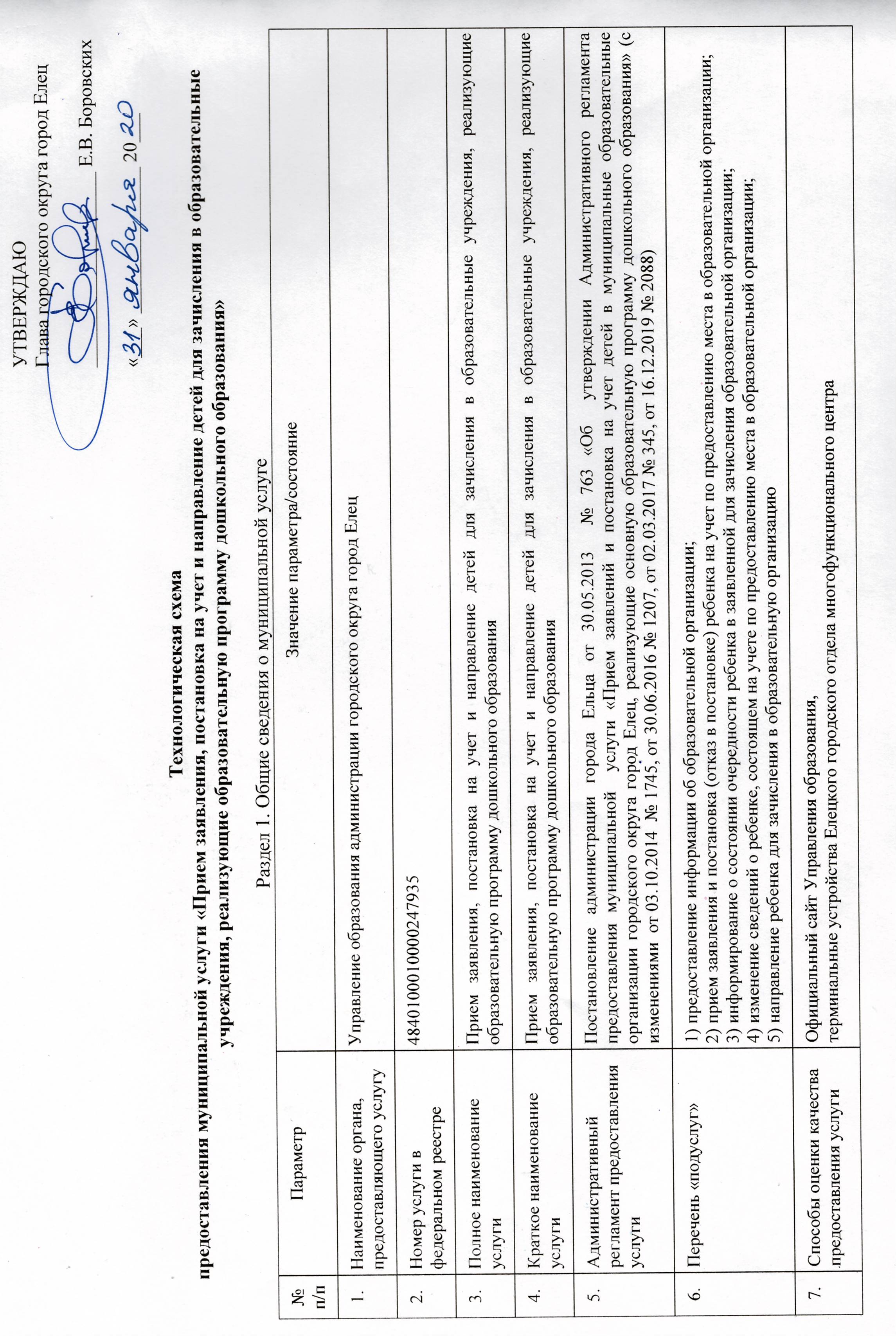 Раздел 2. Общие сведения о «подуслугах»Раздел 3. «Сведения о заявителях «подуслуги»Раздел 4. «Документы, предоставляемые заявителем для получения «подуслуги»Раздел 5. «Документы и сведения, получаемые посредствоммежведомственного информационного взаимодействия»Раздел 6. Результат «подуслуги»Раздел 7. «Технологические процессы предоставления «подуслуги»Раздел 8. «Особенности предоставления «подуслуги» в электронной форме»Приложение 1к технологической схемеНачальнику Управления образованияадминистрации городского округа город Елец___________________________________________ (ФИО)___________________________________________ (ФИО заявителя полностью)СНИЛС заявителя __________________________Паспортные данные _________________________(серия, номер, кем выдан, дата выдачи)___________________________________________ дата рождения заявителя________________________________________________________________зарегистрированного (ой) по адресу: ___________________________________________ __________________________________________, адрес электронной почты: ___________________________________________ контактный телефон ________________________ мобильный телефон _________________________заявлениеПрошу поставить на учет и направить для зачисления в образовательную организацию, реализующую образовательную программу дошкольного образования, ребенка______________________________________________________________________________                                                    (фамилия, имя, отчество ребенка полностью)Степень родства матьотецзаконный представительСведения о ребенкедата рождения «___»  «__________» 20____ г.СНИЛС  ребенка________________________место рождения____________________________________________________________________адрес регистрации__________________________________________________________________адрес проживания__________________________________________________________________серия и № свидетельства о рождении __________________________________________________дата выдачи свидетельства о рождении «___»  ____________ ______ г.номер актовой записи о рождении _________________________________________дата создания актовой записи о рождении ребенка___________________________место государственной регистрации (наименование органа ЗАГС, выдавшего свидетельство о рождении ребенка) ____________________________________________________________Наличие потребности в посещении специальной группы в образовательной организации ребенка с ограниченными возможностями здоровья, обозначенных рекомендацией психолого-медико-педагогической комиссии (ПМПК) или документом учреждения здравоохранения врачебно-экспертной комиссии или врачебно-контрольной комиссии (ВЭК или ВКК)*:потребность отсутствует;  потребность имеется в группе для детей: с тяжелыми нарушениями речис фонетико-фонематическими нарушениямиглухихслабослышашихслепыхслабовидящих, с амблиопией, косоглазиемс нарушением опорно-двигательного аппаратас умственной отсталостью легкой степенис умственной отсталостью умеренной, тяжелойс задержкой психического развитияс заболеваниями желудочно-кишечного трактас аллергическими заболеваниямис туберкулезной интоксикациейчасто болеющих и других категорий детей, нуждающихся в длительном лечениис иными ограниченными возможностями здоровья      * Направление ребенка для зачисления в специальную группу в образовательной организации будет обеспечено после предоставления заявителем рекомендации психолого-медико-педагогической комиссии (ПМПК) или документа учреждения здравоохранения врачебно-экспертной комиссии или врачебно-контрольной комиссии (ВЭК или ВКК).Сведения об образовательной организации*Заявляемая образовательная организация  __________________________________________                                                                                  (наименование образовательной организации)Желаемый учебный год направления для зачисления ребенка ______________Режим пребывания в организации:кратковременное пребывание от 3 до 5 часовсокращенный день 8-10,5 часовполный день 12 часовпродленный день 13-14 часовкруглосуточное пребывание 24 часасемейная группа* Направление для зачисления ребенка в образовательную организацию осуществляется с учетом территории, за которой закреплена образовательная организация.Сведения о наличии льгот:Наличие льготы на направление для зачисления ребенка в образовательной организации:данетОбладатель льготы:ребенокзаявительдругой законный представитель** Если обладатель льготы  «другой законный представитель», то указать сведения о нем:    Степень родства матьотецзаконный представительфамилия, имя, отчество______________________________________________                                                                    (другой законный представитель)СНИЛС ___________________________________________________________дата рождения «___»  «__________» _____ г.Сведения о льготе (наличие льгот подтверждается заявителем путем предоставления соответствующих документов, кроме многодетных семей (сведения об их статусе получаются в рамках межведомственного информационного взаимодействия с управлением социальной защиты населения Липецкой области (территориальными центрами социальной защиты населения))Дети из многодетных семей Дети-инвалиды  и дети, один из родителей которых является инвалидомДети судейДети прокуроровДети военнослужащих  по месту жительства семей  Дети сотрудника полиции;- дети сотрудника полиции, погибшего (умершего) вследствие увечья или иного повреждения здоровья, полученных в связи с выполнением служебных обязанностей;- дети сотрудника полиции, умершего вследствие заболевания, полученного в период прохождения службы в полиции;- дети, находящиеся (находившиеся) на иждивении сотрудника полицииДети гражданина Российской Федерации:- уволенного со службы в полиции вследствие увечья или иного повреждения здоровья, полученных в связи с выполнением служебных обязанностей и исключивших возможность дальнейшего прохождения службы в полиции; - умершего в течение одного года после увольнения со службы в полиции вследствие увечья или иного повреждения здоровья, полученных в связи с выполнением служебных обязанностей, либо вследствие заболевания, полученного в период прохождения службы в полиции, исключивших возможность дальнейшего прохождения службы в полиции;- находящиеся (находившиеся) на иждивении гражданина Российской Федерации, из числа лиц, указанных в данном пунктеДети сотрудников Следственного комитетаДети сотрудников, имеющих специальные звания и проходящих службу в учреждениях и органах уголовно-исполнительной системы, федеральной противопожарной службе Государственной противопожарной службы, органах по контролю за оборотом наркотических средств и психотропных веществ и таможенных органах Российской Федерации, в том числе погибших (умерших) вследствие увечья или иного повреждения здоровья, полученных в связи с выполнением служебных обязанностей, или умерших вследствие заболеваний, полученных в период прохождения службы в учреждениях и органахДети граждан Российской Федерации учреждений и органов уголовно-исполнительной системы, федеральной противопожарной службе Государственной противопожарной службы, органах по контролю за оборотом наркотических средств и психотропных веществ и таможенных органах Российской Федерации, уволенных со службы вследствие увечья или иного повреждения здоровья, полученных в связи с выполнением служебных обязанностей и исключивших возможность дальнейшего прохождения службы в учреждениях и органах, или умерших в течение одного года после увольнения со службы вследствие увечья или иного повреждения здоровья, полученных в связи с выполнением служебных обязанностей, либо вследствие заболевания, полученного в период прохождения службы в учреждениях и органах, исключивших возможность дальнейшего прохождения службы в учреждениях и органахДети военнослужащих и сотрудников органов внутренних дел, Государственной противопожарной службы, уголовно-исполнительной системы, непосредственно участвовавших в борьбе с терроризмом на территории Республики Дагестан и погибших (пропавших без вести), умерших, ставших инвалидами в связи с выполнением служебных обязанностей  Дети граждан, получивших или перенесших лучевую болезнь и другие заболевания, связанные с радиационным воздействием вследствие чернобыльской катастрофы или работами по ликвидации последствий катастрофы на Чернобыльской АЭС Дети инвалидов вследствие чернобыльской катастрофы из числа: - граждан (в том числе временно направленных или командированных),    принимавших участие в ликвидации последствий катастрофы в пределах зоны отчуждения или занятых на эксплуатации или других работах на Чернобыльской АЭС; эвакуированных из зоны отчуждения и переселенных из зоны отселения либо выехавших в добровольном порядке из указанных зон после принятия решения об эвакуации; отдавших костный мозг для спасения жизни людей, пострадавших вследствие чернобыльской катастрофы, независимо от времени, прошедшего с момента трансплантации костного мозга, и времени развития у них в этой связи инвалидности; - военнослужащих и военнообязанных, призванных на специальные сборы и     привлеченных к выполнению работ, связанных с ликвидацией последствий чернобыльской катастрофы, независимо от места дислокации и выполнявшихся работ, а также лиц начальствующего и рядового состава органов внутренних дел, Государственной противопожарной службы, проходивших службу в зоне отчужденияДети граждан, эвакуированных (в том числе выехавших добровольно) в 1986 году из зоны отчуждения или переселенных, в том числе выехавших добровольно, из зоны отселения в 1986 году и последующие годы, включая детей, в том числе детей, которые в момент эвакуации находились в состоянии внутриутробного развитияДети граждан из подразделений особого риска, а также семей,  потерявших кормильца из числа военнослужащих и вольнонаемного состава Вооруженных Сил СССР, войск и органов Комитета государственной безопасности СССР, внутренних войск, железнодорожных войск и других воинских формирований, лиц начальствующего и рядового состава органов внутренних дел, непосредственных участников испытаний ядерного оружия в атмосфере, боевых радиоактивных веществ и учений с применением такого оружия до даты фактического прекращения таких испытаний и учений; подземных испытаний ядерного оружия в условиях нештатных радиационных ситуаций и действия других поражающих факторов ядерного оружия; ликвидации радиационных аварий на ядерных установках надводных и подводных кораблей и других военных объектах; подземных испытаний ядерного оружия, проведения и обеспечения работ по сбору и захоронению радиоактивных веществ; личного состава отдельных подразделений по сборке ядерных зарядов из числа военнослужащих Дети погибших (пропавших без вести), умерших, ставших инвалидами военнослужащих и сотрудников федеральных органов исполнительной власти, участвовавших в выполнении задач по обеспечению безопасности и защите граждан Российской Федерации, проживающих на территориях Южной Осетии и Абхазии  Дети погибших (пропавших без вести), умерших, ставших инвалидами сотрудников и военнослужащих специальных сил по обнаружению и пресечению деятельности террористических организаций и групп, их лидеров и лиц, участвующих в организации и осуществлении террористических акций на территории Северо-Кавказского региона Российской Федерации      Дети военнослужащих, проходивших военную службу по контракту, погибших (пропавших без вести), умерших, ставших инвалидами в связи с выполнением служебных обязанностей на территории Северо-Кавказского региона Российской Федерации  _____________________      ________________   _________________________________________(дата подачи заявления)             (подпись)                     (расшифровка подписи заявителя)Согласие на обработку персональных данныхДаю согласие на сбор, систематизацию, хранение и передачу моих персональных данных (фамилия, имя, отчество, место регистрации, место проживания, серия, номер, дата и место выдачи паспорта), а также сведений, относящихся к льготной категории при предоставлении муниципальной услуги, и на сбор, систематизацию, хранение и передачу  персональных  данных о несовершеннолетнем ребенке (фамилия, имя, отчество, место регистрации, место проживания, серия, номер, дата и место выдачи свидетельства о рождении), а также сведений, подтверждающих ограниченные возможности здоровья ребенка.  _____________________    ________________   _________________________________________       (дата)                              (подпись)                     (расшифровка подписи заявителя)       Обязуюсь в течение  5 рабочих дней известить Управление образования администрации городского округа город Елец: -  об обстоятельствах, препятствующих направлению ребенка для зачисления в образовательную организацию, в том числе по медицинским показаниям; - об изменениях предоставленных данных в настоящем заявлении.«____»___________20 ____ г.                 ________________   _________________________________________       (дата)                                                       (подпись)                    (расшифровка подписи заявителя)Приложение 2к технологической схемеНачальнику Управления образованияадминистрации городского округа город Елец_________________Г.А. Вороновой__________(ФИО)________Иванова Ивана Ивановича____________(ФИО заявителя полностью)СНИЛС заявителя 012-345-678-90Паспортные данные паспорт 42 00 123456 выдан ОВД г. Ельца Липецкой области 01.01.2001 года(серия, номер, кем выдан, дата выдачи)дата рождения заявителя______01.01.1981______зарегистрированного (ой) по адресу:  399123____, Липецкая область, г. Елец, ул. Уличная,  д. 1____адрес электронной почты: mail@mail.ru_________контактный телефон _8-920-123-45-67__________ мобильный телефон __8-920-123-45-67_________заявлениеПрошу поставить на учет и направить для зачисления в образовательную организацию, реализующую образовательную программу дошкольного образования, ребенка_________________________Иванова Андрея Ивановича_________________________________                                                    (фамилия, имя, отчество ребенка полностью)Степень родства матьотецзаконный представительСведения о ребенкедата рождения «01»  января 2016 г.СНИЛС  ребенка__012-345-678-90_____место рождения:_г. Елец Липецкой области___адрес регистрации: 399123, Липецкая область, г. Елец, ул. Уличная, д. 1____________________адрес проживания:_399123, Липецкая область, г. Елец, ул. Уличная, д. 1____________________серия и № свидетельства о рождении _I-РД__№123456___________________________________дата выдачи свидетельства о рождении 10»  января 2016 г.________________________________номер актовой записи о рождении 1234________________________________________________дата создания актовой записи о рождении ребенка__10.01.2016 г.__________________________место государственной регистрации (наименование органа ЗАГС, выдавшего свидетельство о рождении ребенка) __отдел ЗАГС администрации городского округа город Елец__Наличие потребности в посещении специальной группы в образовательной организации ребенка с ограниченными возможностями здоровья, обозначенных рекомендацией психолого-медико-педагогической комиссии (ПМПК) или документом учреждения здравоохранения врачебно-экспертной комиссии или врачебно-контрольной комиссии (ВЭК или ВКК)*:потребность отсутствует;  потребность имеется в группе для детей: с тяжелыми нарушениями речис фонетико-фонематическими нарушениямиглухихслабослышашихслепыхслабовидящих, с амблиопией, косоглазиемс нарушением опорно-двигательного аппаратас умственной отсталостью легкой степенис умственной отсталостью умеренной, тяжелойс задержкой психического развитияс заболеваниями желудочно-кишечного трактас аллергическими заболеваниямис туберкулезной интоксикациейчасто болеющих и других категорий детей, нуждающихся в длительном лечениис иными ограниченными возможностями здоровья      * Направление ребенка для зачисления в специальную группу в образовательной организации будет обеспечено после предоставления заявителем рекомендации психолого-медико-педагогической комиссии (ПМПК) или документа учреждения здравоохранения врачебно-экспертной комиссии или врачебно-контрольной комиссии (ВЭК или ВКК).Сведения об образовательной организации*Заявляемая образовательная организация  МБДОУ детский сад №21 г. Ельца                                                                                  (наименование образовательной организации)Желаемый учебный год направления для зачисления ребенка _____2019____Режим пребывания в организации:кратковременное пребывание от 3 до 5 часовсокращенный день 8-10,5 часовполный день 12 часовпродленный день 13-14 часовкруглосуточное пребывание 24 часасемейная группа* Направление для зачисления ребенка в образовательную организацию осуществляется с учетом территории, за которой закреплена образовательная организация.Сведения о наличии льгот:Наличие льготы на направление для зачисления ребенка в образовательной организации:данетОбладатель льготы:ребенокзаявительдругой законный представитель** Если обладатель льготы  «другой законный представитель», то указать сведения о нем:    Степень родства матьотецзаконный представительфамилия, имя, отчество______________________________________________                                                                    (другой законный представитель)СНИЛС ___________________________________________________________дата рождения «___»  «__________» _____ г.Сведения о льготе (наличие льгот подтверждается заявителем путем предоставления соответствующих документов, кроме многодетных семей (сведения об их статусе получаются в рамках межведомственного информационного взаимодействия с управлением социальной защиты населения Липецкой области (территориальными центрами социальной защиты населения))Дети из многодетных семей Дети-инвалиды  и дети, один из родителей которых является инвалидомДети судейДети прокуроровДети военнослужащих  по месту жительства семей  Дети сотрудника полиции;- дети сотрудника полиции, погибшего (умершего) вследствие увечья или иного повреждения здоровья, полученных в связи с выполнением служебных обязанностей;- дети сотрудника полиции, умершего вследствие заболевания, полученного в период прохождения службы в полиции;- дети, находящиеся (находившиеся) на иждивении сотрудника полицииДети гражданина Российской Федерации:- уволенного со службы в полиции вследствие увечья или иного повреждения здоровья, полученных в связи с выполнением служебных обязанностей и исключивших возможность дальнейшего прохождения службы в полиции; - умершего в течение одного года после увольнения со службы в полиции вследствие увечья или иного повреждения здоровья, полученных в связи с выполнением служебных обязанностей, либо вследствие заболевания, полученного в период прохождения службы в полиции, исключивших возможность дальнейшего прохождения службы в полиции;- находящиеся (находившиеся) на иждивении гражданина Российской Федерации, из числа лиц, указанных в данном пунктеДети сотрудников Следственного комитетаДети сотрудников, имеющих специальные звания и проходящих службу в учреждениях и органах уголовно-исполнительной системы, федеральной противопожарной службе Государственной противопожарной службы, органах по контролю за оборотом наркотических средств и психотропных веществ и таможенных органах Российской Федерации, в том числе погибших (умерших) вследствие увечья или иного повреждения здоровья, полученных в связи с выполнением служебных обязанностей, или умерших вследствие заболеваний, полученных в период прохождения службы в учреждениях и органахДети граждан Российской Федерации учреждений и органов уголовно-исполнительной системы, федеральной противопожарной службе Государственной противопожарной службы, органах по контролю за оборотом наркотических средств и психотропных веществ и таможенных органах Российской Федерации, уволенных со службы вследствие увечья или иного повреждения здоровья, полученных в связи с выполнением служебных обязанностей и исключивших возможность дальнейшего прохождения службы в учреждениях и органах, или умерших в течение одного года после увольнения со службы вследствие увечья или иного повреждения здоровья, полученных в связи с выполнением служебных обязанностей, либо вследствие заболевания, полученного в период прохождения службы в учреждениях и органах, исключивших возможность дальнейшего прохождения службы в учреждениях и органахДети военнослужащих и сотрудников органов внутренних дел, Государственной противопожарной службы, уголовно-исполнительной системы, непосредственно участвовавших в борьбе с терроризмом на территории Республики Дагестан и погибших (пропавших без вести), умерших, ставших инвалидами в связи с выполнением служебных обязанностей  Дети граждан, получивших или перенесших лучевую болезнь и другие заболевания, связанные с радиационным воздействием вследствие чернобыльской катастрофы или работами по ликвидации последствий катастрофы на Чернобыльской АЭС Дети инвалидов вследствие чернобыльской катастрофы из числа: - граждан (в том числе временно направленных или командированных),    принимавших участие в ликвидации последствий катастрофы в пределах зоны отчуждения или занятых на эксплуатации или других работах на Чернобыльской АЭС; эвакуированных из зоны отчуждения и переселенных из зоны отселения либо выехавших в добровольном порядке из указанных зон после принятия решения об эвакуации; отдавших костный мозг для спасения жизни людей, пострадавших вследствие чернобыльской катастрофы, независимо от времени, прошедшего с момента трансплантации костного мозга, и времени развития у них в этой связи инвалидности; - военнослужащих и военнообязанных, призванных на специальные сборы и     привлеченных к выполнению работ, связанных с ликвидацией последствий чернобыльской катастрофы, независимо от места дислокации и выполнявшихся работ, а также лиц начальствующего и рядового состава органов внутренних дел, Государственной противопожарной службы, проходивших службу в зоне отчужденияДети граждан, эвакуированных (в том числе выехавших добровольно) в 1986 году из зоны отчуждения или переселенных, в том числе выехавших добровольно, из зоны отселения в 1986 году и последующие годы, включая детей, в том числе детей, которые в момент эвакуации находились в состоянии внутриутробного развитияДети граждан из подразделений особого риска, а также семей,  потерявших кормильца из числа военнослужащих и вольнонаемного состава Вооруженных Сил СССР, войск и органов Комитета государственной безопасности СССР, внутренних войск, железнодорожных войск и других воинских формирований, лиц начальствующего и рядового состава органов внутренних дел, непосредственных участников испытаний ядерного оружия в атмосфере, боевых радиоактивных веществ и учений с применением такого оружия до даты фактического прекращения таких испытаний и учений; подземных испытаний ядерного оружия в условиях нештатных радиационных ситуаций и действия других поражающих факторов ядерного оружия; ликвидации радиационных аварий на ядерных установках надводных и подводных кораблей и других военных объектах; подземных испытаний ядерного оружия, проведения и обеспечения работ по сбору и захоронению радиоактивных веществ; личного состава отдельных подразделений по сборке ядерных зарядов из числа военнослужащих Дети погибших (пропавших без вести), умерших, ставших инвалидами военнослужащих и сотрудников федеральных органов исполнительной власти, участвовавших в выполнении задач по обеспечению безопасности и защите граждан Российской Федерации, проживающих на территориях Южной Осетии и Абхазии  Дети погибших (пропавших без вести), умерших, ставших инвалидами сотрудников и военнослужащих специальных сил по обнаружению и пресечению деятельности террористических организаций и групп, их лидеров и лиц, участвующих в организации и осуществлении террористических акций на территории Северо-Кавказского региона Российской Федерации      Дети военнослужащих, проходивших военную службу по контракту, погибших (пропавших без вести), умерших, ставших инвалидами в связи с выполнением служебных обязанностей на территории Северо-Кавказского региона Российской Федерации  ______01.04.2018_____      ____Иванов____________   _________Иванов Иван Иванович________________(дата подачи заявления)             (подпись)                     (расшифровка подписи заявителя)Согласие на обработку персональных данныхДаю согласие на сбор, систематизацию, хранение и передачу моих персональных данных (фамилия, имя, отчество, место регистрации, место проживания, серия, номер, дата и место выдачи паспорта), а также сведений, относящихся к льготной категории при предоставлении муниципальной услуги, и на сбор, систематизацию, хранение и передачу  персональных  данных о несовершеннолетнем ребенке (фамилия, имя, отчество, место регистрации, место проживания, серия, номер, дата и место выдачи свидетельства о рождении), а также сведений, подтверждающих ограниченные возможности здоровья ребенка.  _____01.04.2018_________    ___ Иванов ______   ____________ Иванов Иван Иванович _______________       (дата)                              (подпись)                     (расшифровка подписи заявителя)       Обязуюсь в течение  5 рабочих дней известить Управление образования администрации городского округа город Елец: -  об обстоятельствах, препятствующих направлению ребенка для зачисления в образовательную организацию, в том числе по медицинским показаниям; - об изменениях предоставленных данных в настоящем заявлении.«_01___»____апреля_______20 _18___ г.         ___ Иванов ______   ____ Иванов Иван Иванович_________       (дата)                                                       (подпись)                    (расшифровка подписи заявителя)Приложение 3к Технологической схемеНачальнику Управления образованияадминистрации городского округа город Елец_________________________________________ (ФИО)_________________________________________ (ФИО заявителя полностью)заявление       Прошу внести изменение(я) в  электронный реестр детей, состоящих на учете для направления и зачисления в муниципальную образовательную организацию, реализующую образовательную программу дошкольного образования, в отношении ребенка ________________________________________________________________________________,                           (фамилия, имя, отчество ребенка, дата рождения)состоящего на учете для направления и зачисления в образовательную организацию ________________________________________________________________________________                                                       (наименование образовательной организации)	 Указать  изменение (я):наименование заявленной образовательной организации __________________________ желаемый учебный год направления для зачисления ребенка ______________________ фамилия, имя, отчество ребенка _______________________________________________адрес проживания ребенка____________________________________________________адрес регистрации ребенка____________________________________________________номер контактного телефона _________________________________________________адрес электронной почты ____________________________________________________льгота _____________________________________________________________________       (приобретение, изменение категории льготы, отмена, смена правообладателя льготы*)      Указать льготу_________________________________________________________________*Сведения о  правообладателе льготы:фамилия, имя, отчество обладателя льготного статуса_________________________________дата рождения «___»  «__________» _____ г.СНИЛС______________________________________________________________________Основание____________________________________________________________________(указание и предъявление документа, подтверждающего достоверность вносимых изменений, требуется только  в отношении  сведений, зарегистрированных   в свидетельстве о рождении ребенка или сведений, подтверждающих льготный статус обладателя льготы)«____»___________20 ____ г.           ____________        ___________________________________     (дата)                                              (подпись)                (расшифровка подписи заявителя)Приложение 4 к Технологической схемеНачальнику Управления образованияадминистрации городского округа город Елец_________________Г.А. Вороновой__________(ФИО)________Иванова Ивана Ивановича____________(ФИО заявителя полностью)заявление       Прошу внести изменение(я) в  электронный реестр детей, состоящих на учете для направления и зачисления в муниципальную образовательную организацию, реализующую образовательную программу дошкольного образования, в отношении ребенка_______________________ Иванова Андрея Ивановича_________________________________                                                    (фамилия, имя, отчество ребенка полностью)состоящего на учете для направления и зачисления в образовательную организацию ________________________ МБДОУ детский сад №21 г. Ельца _______________________                                                       (наименование образовательной организации)	 Указать  изменение (я):наименование заявленной образовательной организации  МБДОУ детский сад №14          г. Ельца  желаемый учебный год направления для зачисления ребенка ______________________ фамилия, имя, отчество ребенка _______________________________________________адрес проживания ребенка____________________________________________________адрес регистрации ребенка____________________________________________________номер контактного телефона _________________________________________________адрес электронной почты ____________________________________________________льгота _____________________________________________________________________       (приобретение, изменение категории льготы, отмена, смена правообладателя льготы*)      Указать льготу_________________________________________________________________*Сведения о  правообладателе льготы:фамилия, имя, отчество обладателя льготного статуса_________________________________дата рождения «___»  «__________» _____ г.СНИЛС______________________________________________________________________Основание____________________________________________________________________(указание и предъявление документа, подтверждающего достоверность вносимых изменений, требуется только  в отношении  сведений, зарегистрированных   в свидетельстве о рождении ребенка или сведений, подтверждающих льготный статус обладателя льготы)«_01___»____апреля_______20 _18___ г.         ___ Иванов ______   ____ Иванов Иван Иванович_________       (дата)                                                       (подпись)                    (расшифровка подписи заявителя)Приложение 5к технологической схемеУведомлениеоб отказе в  приеме заявления о постановке на учет для направления и зачисления ребенка в образовательную организацию, реализующую образовательную программу дошкольного образования       Уважаемый(ая) _____________________________________________________________________________________________                                                           (ФИО заявителя)Управления образования администрации городского округа город Елец уведомляет Вас о том, что в связи с ________________________________________________________________Вам отказано в приеме заявления о постановке на учет для направления и зачисления ребенка _____________________________________________________________________________________________(ФИО полностью, дата рождения ребенка)в заявленную образовательную организацию, реализующую образовательную программу дошкольного образования_____________________________________________________________________________________________.(наименование образовательной организации)Дата выдачи уведомления__________________________________________                                        ________________       ______________________________           (должность)                 	                            (подпись)                       (расшифровка подписи)Приложение 6к технологической схемеУведомлениеоб отказе в  приеме заявления о постановке на учет для направления и зачисления ребенка в образовательную организацию, реализующую образовательную программу дошкольного образования       Уважаемый  Иванов Иван Иванович___________________                                      (ФИО  заявителя)Управления образования администрации городского округа город Елец уведомляет Вас о том, что в связи с подачей неполного комплекта документов______________________________Вам отказано в приеме заявления о постановке на учет для направления и зачисления ребенка_____________________________Иванова Андрея Ивановича 01.01.2016 г.р._______________                                   (ФИО  полностью, дата рождения ребенка) в заявленную образовательную организацию, реализующую образовательную программу дошкольного образования ________________________________МДОУ детский сад №21 г. Ельца _________________________.(наименование образовательной организации)Дата выдачи уведомления__________________________________________                                        ________________       ______________________________           (должность)                 	                            (подпись)                       (расшифровка подписи)Приложение 7к технологической схемеУведомлениео постановке на учет для направления и зачисления ребенка вобразовательную организацию, реализующую образовательную программу дошкольного образованияУважаемый(ая) ____________________________________________________________________________                                                                   (ФИО  заявителя)Управления образования администрации городского округа город Елец уведомляет Вас о постановке на учет для направления и зачисления ребенка _____________________________________________________________________________                                           (ФИО полностью, дата рождения ребенка)в заявленную образовательную организацию, реализующую образовательную программу дошкольного образования_____________________________________________________________________________.                            (наименование образовательной организации)Желаемый учебный год направления для зачисления ребенка ______________Регистрационный номер______________________________________________Обращаем Ваше внимание:Направление ребенка для зачисления в образовательную организацию осуществляется в соответствии с очередностью в основном периоде комплектования групп образовательной организации к новому учебному году (с июня по август) и в течение учебного года (с сентября по май) при наличии свободных мест в образовательной организации.Для получения информации о продвижении очередности рекомендуем воспользоваться электронной услугой «Информирование о состоянии очередности в заявленную дошкольную образовательную организацию» на региональном или едином портале государственных и муниципальных услуг (http://www.gosuslugi.ru, http://pgu48.ru) не реже 1 раза в месяц.Если при получении информации о продвижении очередности Вашего ребенка посредством данной электронной услуги указан статус Вашего ребенка - «Направлен в ДОУ», то для получения направления необходимо обратиться в Управление образования администрации городского округа город Елец.Направление действительно в течение 45 календарных дней со дня принятия решения о выдаче направления.Направление ребенка с ограниченными возможностями здоровья для зачисления в специализированную группу образовательной организации будет обеспечено после предоставления заявителем рекомендации психолого-медико-педагогической комиссии (ПМПК) или документа учреждения здравоохранения врачебно-экспертной комиссии или врачебно-контрольной комиссии (ВЭК или ВКК).Направление и зачисление ребенка в образовательную организацию осуществляется с учетом территории, за которой закреплена образовательная организация.Наличие льгот подтверждается заявителем путем предоставления соответствующих документов, кроме многодетных семей (сведения об их статусе получаются в рамках межведомственного информационного взаимодействия с управлением социальной защиты населения Липецкой области (территориальными центрами социальной защиты населения)).Дата выдачи уведомления__________________________________________                                        ________________       _____________________                    (должность)                 	                        	  (подпись)                  (расшифровка подписи)Приложение 8к технологической схемеУведомлениео постановке на учет для направления и зачисления ребенка вобразовательную организацию, реализующую образовательную программу дошкольного образованияУважаемый _Иванов Иван Иванович_______                                     (ФИО  заявителя)Управления образования администрации городского округа город Елец уведомляет Вас о постановке на учет для направления и зачисления ребенка ___________________Иванова Андрея Ивановича 01.01.2016 г.р._______________________                                           (ФИО полностью, дата рождения ребенка)в заявленную образовательную организацию, реализующую образовательную программу дошкольного образования____________МБДОУ детский сад №21 г. Ельца ____________________________.                            (наименование образовательной организации)Желаемый учебный год направления для зачисления ребенка ___2019______Регистрационный номер_______123_______________________________________Обращаем Ваше внимание:Направление ребенка для зачисления в образовательную организацию осуществляется в соответствии с очередностью в основном периоде комплектования групп образовательной организации к новому учебному году (с июня по август) и в течение учебного года (с сентября по май) при наличии свободных мест в образовательной организации.Для получения информации о продвижении очередности рекомендуем воспользоваться электронной услугой «Информирование о состоянии очередности в заявленную дошкольную образовательную организацию» на региональном или едином портале государственных и муниципальных услуг (http://www.gosuslugi.ru, http://pgu48.ru) не реже 1 раза в месяц.Если при получении информации о продвижении очередности Вашего ребенка посредством данной электронной услуги указан статус Вашего ребенка - «Направлен в ДОУ», то для получения направления необходимо обратиться в Управление образования администрации городского округа город Елец.Направление действительно в течение 45 календарных дней со дня принятия решения о выдаче направления.Направление ребенка с ограниченными возможностями здоровья для зачисления в специализированную группу образовательной организации будет обеспечено после предоставления заявителем рекомендации психолого-медико-педагогической комиссии (ПМПК) или документа учреждения здравоохранения врачебно-экспертной комиссии или врачебно-контрольной комиссии (ВЭК или ВКК).Направление и зачисление ребенка в образовательную организацию осуществляется с учетом территории, за которой закреплена образовательная организация.Наличие льгот подтверждается заявителем путем предоставления соответствующих документов, кроме многодетных семей (сведения об их статусе получаются в рамках межведомственного информационного взаимодействия с управлением социальной защиты населения Липецкой области (территориальными центрами социальной защиты населения)).Дата выдачи уведомления__________________________________________                                        ________________       _____________________                    (должность)                 	                        	  (подпись)                  (расшифровка подписи)Приложение 9к технологической схемеУведомлениеоб отказе в постановке ребенка на учет для направления и зачисления ребенка в образовательную организацию, реализующую образовательную программу дошкольного образованияУважаемый (ая) ___________________________________________________________________                                                           (ФИО  заявителя)Управления образования администрации городского округа город Елец уведомляет Вас о том, что в связи с ________________________________________________________________Вам отказано в постановке ребенка_________________________________________________________________________________                                  (ФИО полностью, дата рождения ребенка) на учет для направления и зачисления ребенка в образовательную организацию, реализующую образовательную программу дошкольного образования_______________________________________________________________________________.                                                      (наименование образовательной организации)Дата выдачи уведомления__________________________________________                                        ________________       _____________________________           (должность)                 	                        	  (подпись)                  (расшифровка подписи)Приложение 10к технологической схемеУведомлениеоб отказе в постановке ребенка на учет для направления и зачисления ребенка в образовательную организацию, реализующую образовательную программу дошкольного образованияУважаемый ______Иванов Иван Иванович___________________                                      (ФИО  заявителя)Управления образования администрации городского округа город Елец уведомляет Вас о том, что в связи с несоответствием сведений о ребенке, указанных в заявлении, предоставленным документам _________________________________Вам отказано в постановке ребенка__________________________Иванова Андрея Ивановича 01.01.2016г.р._______________________                                  (ФИО полностью, дата рождения ребенка) на учет для направления и зачисления ребенка в образовательную организацию, реализующую образовательную программу дошкольного образования___________________________МБДОУ детский сад №21 г. Ельца_____________________.                                           (наименование образовательной организации)Дата выдачи уведомления__________________________________________                                        ________________       _____________________________           (должность)                 	                        	  (подпись)                  (расшифровка подписи)Приложение 11к технологической схемеУведомлениеоб изменении сведений в  электронном реестре детей, состоящих на учете для направления и зачисления в образовательную организацию, реализующую образовательную программу дошкольного образования                 Уважаемый(ая) _________________________________________________________________________________                                                             (ФИО заявителя)Управления образования администрации городского округа город Елец уведомляет Вас о регистрации изменений в реестре детей, состоящих на учете для направления и зачисления в образовательную организацию, реализующую образовательную программу дошкольного образования, в отношении ребенка _________________________________________________________________________________                                    (ФИО  полностью, дата рождения ребенка) _________________________________________________________________________________Сведения о внесенных изменениях: наименование заявленной образовательной организации _______________________________, предполагаемая дата зачисления ___________________________________________________ , адрес регистрации ________________________________________________________________, адрес проживания____________________________________________________________________,  номер контактного телефона_______________________________________________________, адрес электронной почты___________________________________________________________, льготный статус заявителя__________________________________________________________, фамилия, имя, отчество, дата рождения ребенка _______________________________________, другое___________________________________________________________________________Основание________________________________________________________________________                   (указание и предъявление документа, подтверждающего достоверность вносимых изменений, требуется только в отношении сведений, зарегистрированных в свидетельстве о рождении ребенка или сведений, подтверждающих льготный статус заявителя или ребенка) __________________________________________________________________________________________________________________________________________________________________Дата выдачи уведомления__________________________________________                                        ________________       ______________________________           (должность)                 	                        	  (подпись)                  (расшифровка подписи)Приложение 12к технологической схемеУведомлениеоб изменении сведений в  электронном реестре детей, состоящих на учете для направления и зачисления в образовательную организацию, реализующую образовательную программу дошкольного образованияУважаемый ______Иванов Иван Иванович___________________                                      (ФИО  заявителя)Управления образования администрации городского округа город Елец уведомляет Вас о регистрации изменений в реестре детей, состоящих на учете для направления и зачисления в образовательную организацию, реализующую образовательную программу дошкольного образования, в отношении ребенка _____________________________Иванова Андрея Ивановича 01.01.2016 г.р._______________                                    (ФИО  полностью, дата рождения ребенка) _________________________________________________________________________________Сведения о внесенных изменениях: наименование заявленной образовательной организации _МБДОУ детский сад №14 г. Ельца__, предполагаемая дата зачисления _____________________________________________________ , адрес регистрации _________________________________________________________________, адрес проживания _________________________________________________________________,   номер контактного телефона________________________________________________________, адрес электронной почты____________________________________________________________, льготный статус заявителя __________________________________________________________, фамилия, имя, отчество, дата рождения ребенка _______________________________________, другое___________________________________________________________________________Основание________________________________________________________________________                   (указание и предъявление документа, подтверждающего достоверность вносимых изменений, требуется только в отношении сведений, зарегистрированных в свидетельстве о рождении ребенка или сведений, подтверждающих льготный статус заявителя или ребенка) __________________________________________________________________________________________________________________________________________________________________Дата выдачи уведомления__________________________________________                                        ________________       ______________________________           (должность)                 	                        	  (подпись)                  (расшифровка подписи)Приложение 13к технологической схемеУведомление об отказе в  приеме заявленияо внесении изменений в электронный реестр детей, состоящих на учете для направления и зачисления в образовательную организацию, реализующую программу дошкольного образования       Уважаемый(ая) _____________________________________________________________________________________________                                                             (ФИО заявителя)Управления образования администрации городского округа город Елец уведомляет Вас о том, что в связи с ________________________________________________________________Вам отказано в приеме заявления о внесении изменений в электронный реестр детей, состоящих на учете для направления и зачисления в образовательную организацию, реализующую программу дошкольного образования, в отношении ребенка_________________________________________________________________________________                                                           (ФИО  полностью, дата рождения ребенка)Дата выдачи уведомления__________________________________________                                        ________________       ____________________________          (должность)                 	                        	  (подпись)                  (расшифровка подписи) Приложение 14к технологической схемеУведомление об отказе в  приеме заявленияо внесении изменений в электронный реестр детей, состоящих на учете для направления и зачисления в образовательную организацию, реализующую программу дошкольного образования       Уважаемый  Иванов Иван Иванович___________________                                   (ФИО  заявителя)Управления образования администрации городского округа город Елец уведомляет Вас о том, что в связи с _ с подачей неполного комплекта документов___________________________Вам отказано в приеме заявления о внесении изменений в электронный реестр детей, состоящих на учете для направления и зачисления в образовательную организацию, реализующую программу дошкольного образования, в отношении ребенка_____________________________Иванова Андрея Ивановича 01.01.2016г.р._________________                                   (ФИО  полностью, дата рождения ребенка) Дата выдачи уведомления__________________________________________                                        ________________       ____________________________          (должность)                 	                        	  (подпись)                  (расшифровка подписи) Срок предоставления в зависимости от условийСрок предоставления в зависимости от условийОснования отказа в приеме документовОснования отказа в предоставлении «подуслуги»Основания приостановления предоставления «подуслуги»Срок приостановления предоставления «подуслуги»Плата за предоставление «подуслуги»Плата за предоставление «подуслуги»Плата за предоставление «подуслуги»Способ обращения за получением «подуслуги»Способ обращения за получением «подуслуги»Способ получения результата «подуслуги»Способ получения результата «подуслуги»при подаче заявления по месту жительства (месту нахождения юр. лица)при подаче заявления не по месту жительства (по месту обращения)Основания отказа в приеме документовОснования отказа в предоставлении «подуслуги»Основания приостановления предоставления «подуслуги»Срок приостановления предоставления «подуслуги»Нали-чие платы (государственной пошлины)Рекви-зиты нормативного право-вого акта, являющегося основанием для взима-ния платы (государственной пошлины)КБК для взимания платы (государственной пошлины), в том числе через МФЦКБК для взимания платы (государственной пошлины), в том числе через МФЦ123456789910101111«Предоставление информации об образовательной организации»«Предоставление информации об образовательной организации»«Предоставление информации об образовательной организации»«Предоставление информации об образовательной организации»«Предоставление информации об образовательной организации»«Предоставление информации об образовательной организации»«Предоставление информации об образовательной организации»«Предоставление информации об образовательной организации»«Предоставление информации об образовательной организации»«Предоставление информации об образовательной организации»«Предоставление информации об образовательной организации»«Предоставление информации об образовательной организации»«Предоставление информации об образовательной организации»в день подачи заявителем заявления15 минутв день подачи заявителем заявления15 минутнет нетнет-нет---личное обращение в Управление образования администрации городского округа город Елец;- личное обращение в МФЦ;- Портал государственных и муниципальных услуг Липецкой области (далее –РПГУ);- Портал государственных услуг Российской Федерации (далее –ЕПГУ).личное обращение в Управление образования администрации городского округа город Елец;- личное обращение в МФЦ;- Портал государственных и муниципальных услуг Липецкой области (далее –РПГУ);- Портал государственных услуг Российской Федерации (далее –ЕПГУ).-Управление образование в устной форме;- МФЦ в устной форме;-РПГУ, ЕПГУ в электронной форме.-Управление образование в устной форме;- МФЦ в устной форме;-РПГУ, ЕПГУ в электронной форме.2. «Прием заявления и постановка (отказ в постановке) ребенка на учет по предоставлению места в образовательной организации»2. «Прием заявления и постановка (отказ в постановке) ребенка на учет по предоставлению места в образовательной организации»2. «Прием заявления и постановка (отказ в постановке) ребенка на учет по предоставлению места в образовательной организации»2. «Прием заявления и постановка (отказ в постановке) ребенка на учет по предоставлению места в образовательной организации»2. «Прием заявления и постановка (отказ в постановке) ребенка на учет по предоставлению места в образовательной организации»2. «Прием заявления и постановка (отказ в постановке) ребенка на учет по предоставлению места в образовательной организации»2. «Прием заявления и постановка (отказ в постановке) ребенка на учет по предоставлению места в образовательной организации»2. «Прием заявления и постановка (отказ в постановке) ребенка на учет по предоставлению места в образовательной организации»2. «Прием заявления и постановка (отказ в постановке) ребенка на учет по предоставлению места в образовательной организации»2. «Прием заявления и постановка (отказ в постановке) ребенка на учет по предоставлению места в образовательной организации»2. «Прием заявления и постановка (отказ в постановке) ребенка на учет по предоставлению места в образовательной организации»2. «Прием заявления и постановка (отказ в постановке) ребенка на учет по предоставлению места в образовательной организации»2. «Прием заявления и постановка (отказ в постановке) ребенка на учет по предоставлению места в образовательной организации»2. «Прием заявления и постановка (отказ в постановке) ребенка на учет по предоставлению места в образовательной организации»в день подачи Заявителем заявления15 минутв день подачи Заявителем заявления15 минутпредоставление документов, необходимых для получения муниципальной услуги, не в полном объеме- посещение ребенком образовательной организации;- возраст ребенка превышает 7 лет;несоответствие сведений о ребенке, указанных в заявлении, предоставленным документам.нет-нет---- личное обращение в Управление образования администрации городского округа город Елец;- МФЦ;- РПГУ.- личное обращение в Управление образования администрации городского округа город Елец;- МФЦ;- РПГУ.-в Управление образования администрации городского округа город Елец на бумажном носителе;-в МФЦ на бумажном носителе;- на РПГУ, в виде электронного документа.-в Управление образования администрации городского округа город Елец на бумажном носителе;-в МФЦ на бумажном носителе;- на РПГУ, в виде электронного документа.3. «Информирование о состоянии очередности ребенка в заявленной для зачисления образовательной организации»3. «Информирование о состоянии очередности ребенка в заявленной для зачисления образовательной организации»3. «Информирование о состоянии очередности ребенка в заявленной для зачисления образовательной организации»3. «Информирование о состоянии очередности ребенка в заявленной для зачисления образовательной организации»3. «Информирование о состоянии очередности ребенка в заявленной для зачисления образовательной организации»3. «Информирование о состоянии очередности ребенка в заявленной для зачисления образовательной организации»3. «Информирование о состоянии очередности ребенка в заявленной для зачисления образовательной организации»3. «Информирование о состоянии очередности ребенка в заявленной для зачисления образовательной организации»3. «Информирование о состоянии очередности ребенка в заявленной для зачисления образовательной организации»3. «Информирование о состоянии очередности ребенка в заявленной для зачисления образовательной организации»3. «Информирование о состоянии очередности ребенка в заявленной для зачисления образовательной организации»3. «Информирование о состоянии очередности ребенка в заявленной для зачисления образовательной организации»3. «Информирование о состоянии очередности ребенка в заявленной для зачисления образовательной организации»3. «Информирование о состоянии очередности ребенка в заявленной для зачисления образовательной организации»в день подачи заявителем заявления15 минутв день подачи заявителем заявления15 минутнетнетнет-нет---личное обращение в Управление образования администрации городского округа город Елец;МФЦ;РПГУ.личное обращение в Управление образования администрации городского округа город Елец;МФЦ;РПГУ.-Управление образование в устной форме;- МФЦ в устной форме;-РПГУ в электронной форме.-Управление образование в устной форме;- МФЦ в устной форме;-РПГУ в электронной форме.4. «Изменение сведений о ребенке, состоящем на учете по предоставлению места в образовательной организации»4. «Изменение сведений о ребенке, состоящем на учете по предоставлению места в образовательной организации»4. «Изменение сведений о ребенке, состоящем на учете по предоставлению места в образовательной организации»4. «Изменение сведений о ребенке, состоящем на учете по предоставлению места в образовательной организации»4. «Изменение сведений о ребенке, состоящем на учете по предоставлению места в образовательной организации»4. «Изменение сведений о ребенке, состоящем на учете по предоставлению места в образовательной организации»4. «Изменение сведений о ребенке, состоящем на учете по предоставлению места в образовательной организации»4. «Изменение сведений о ребенке, состоящем на учете по предоставлению места в образовательной организации»4. «Изменение сведений о ребенке, состоящем на учете по предоставлению места в образовательной организации»4. «Изменение сведений о ребенке, состоящем на учете по предоставлению места в образовательной организации»4. «Изменение сведений о ребенке, состоящем на учете по предоставлению места в образовательной организации»4. «Изменение сведений о ребенке, состоящем на учете по предоставлению места в образовательной организации»4. «Изменение сведений о ребенке, состоящем на учете по предоставлению места в образовательной организации»4. «Изменение сведений о ребенке, состоящем на учете по предоставлению места в образовательной организации»в день подачи Заявителем заявления15 минутв день подачи Заявителем заявления15 минутпредоставление документов, необходимых для получения муниципальной услуги, не в полном объеменетнет-нет---личное обращение в Управление образования администрации городского округа город Елец;МФЦ;РПГУ.личное обращение в Управление образования администрации городского округа город Елец;МФЦ;РПГУ.-в Управление образования администрации городского округа город Елец на бумажном носителе;-в МФЦ на бумажном носителе;- на РПГУ, в виде электронного документа.-в Управление образования администрации городского округа город Елец на бумажном носителе;-в МФЦ на бумажном носителе;- на РПГУ, в виде электронного документа.5. «Направление ребенка для зачисления в образовательную организацию»5. «Направление ребенка для зачисления в образовательную организацию»5. «Направление ребенка для зачисления в образовательную организацию»5. «Направление ребенка для зачисления в образовательную организацию»5. «Направление ребенка для зачисления в образовательную организацию»5. «Направление ребенка для зачисления в образовательную организацию»5. «Направление ребенка для зачисления в образовательную организацию»5. «Направление ребенка для зачисления в образовательную организацию»5. «Направление ребенка для зачисления в образовательную организацию»5. «Направление ребенка для зачисления в образовательную организацию»5. «Направление ребенка для зачисления в образовательную организацию»5. «Направление ребенка для зачисления в образовательную организацию»5. «Направление ребенка для зачисления в образовательную организацию»5. «Направление ребенка для зачисления в образовательную организацию»в срок, не превышающий 5 рабочих дней,  при наличии свободного места в образовательном учреждении, реализующем образовательную программу дошкольного образованияв срок, не превышающий 5 рабочих дней,  при наличии свободного места в образовательном учреждении, реализующем образовательную программу дошкольного образования- отсутствие свободных мест в ОУ. В этом случае Управление образования администрации городского округа город Елец представляет заявителю информацию о наличии свободных мест в ОУ муниципального образования/городского округа.нет-нет---- личное обращение в Управление образования администрации городского округа город Елец;- личное обращение в Управление образования администрации городского округа город Елец;-Управление образования администрации городского округа город Елец информирует заявителя на бумажном носителе-Управление образования администрации городского округа город Елец информирует заявителя на бумажном носителе№ п/пКатегории лиц, имеющих право на получение «подуслуги»Документ, подтверждающий правомочие заявителя соответствующей категории на получение «подуслуги»Установленные требования к документу, подтверждающему правомочие заявителя соответствующей категории на получение «подуслуги»Наличие возмож-ности подачи заявле-ния на предоставление «подуслуги» представителями заявителяИсчерпывающий перечень лиц, имеющих право на подачу заявления от имени заявителяНаименование документа, подтверждающего право подачи заявления от имени заявителяУстановленные требования к документу, подтверждающему право подачи заявления от имени заявителя123456781. «Предоставление информации об образовательной организации»1. «Предоставление информации об образовательной организации»1. «Предоставление информации об образовательной организации»1. «Предоставление информации об образовательной организации»1. «Предоставление информации об образовательной организации»1. «Предоставление информации об образовательной организации»1. «Предоставление информации об образовательной организации»1. «Предоставление информации об образовательной организации»Родители (законные представители) ребенка в возрасте до 8 лет1. Документ, удостоверяющий личность заявителя:1.1.Паспорт гражданина РФ;1.2. Паспорт гражданина СССР;1.3. Военный билет солдата, матроса, сержанта, старшины, прапорщика, мичмана и офицера запаса);1.4. Временное удостоверение личности гражданина РФ (форма № 2П);1.5. Паспорт иностранного гражданина или лица без гражданства;1.6.Вид на жительство;1.7. Удостоверение беженца;1.8. Свидетельство о рассмотрении ходатайства о признании беженцем на территории РФ по существу;1.9. Разрешение на временное проживание в РФ;1.10. Свидетельство о предоставлении временного убежища на территории РФ.2. Документ, удостоверяющий статус родителя(законного представителя) ребенка в возрасте до 8 лет:2.1. Свидетельство о рождении;2.2. Опекунское удостоверение; 2.3. Решение органа опеки и попечительства о назначении опеки или попечительства над представляемым лицом.Документ:- должен быть оформлен в соответствии с требованиями, предусмотренными к данным документам законодательством РФ;- должен быть действительными на срок обращения за предоставлением услуги;- не должен содержать подчисток, приписок, зачеркнутых слов и других исправлений;- не должен иметь повреждений, наличие которых не позволяет однозначно истолковать их содержание.ИмеетсяУполномоченные родителями (законными представителями) в установленном законом порядке лицаДоверенность, удостоверенная нотариальноДоверенность должна содержать:- наименование документа;- указание на место ее совершения (город (село, поселок, район), край, область, республика, автономная область, автономный округ полностью), а в случае удостоверения доверенности вне помещения нотариальной конторы - также адрес удостоверения;- дату ее совершения (число, месяц и год совершения доверенности указываются прописью);- сведения о представляемом и представителе: должны быть указаны фамилия, имя и (при наличии) отчество полностью, данные документа, удостоверяющего личность, место жительства (при наличии), рекомендуется указывать дату и место рождения;-полномочия представителя;-подпись представляемого;а также может содержать:- срок, на который она выдана;- указание на право или запрет передоверия.2. «Приём заявления и постановка (отказ в постановке) ребенка на учет по предоставлению места в образовательной организации»2. «Приём заявления и постановка (отказ в постановке) ребенка на учет по предоставлению места в образовательной организации»2. «Приём заявления и постановка (отказ в постановке) ребенка на учет по предоставлению места в образовательной организации»2. «Приём заявления и постановка (отказ в постановке) ребенка на учет по предоставлению места в образовательной организации»2. «Приём заявления и постановка (отказ в постановке) ребенка на учет по предоставлению места в образовательной организации»2. «Приём заявления и постановка (отказ в постановке) ребенка на учет по предоставлению места в образовательной организации»2. «Приём заявления и постановка (отказ в постановке) ребенка на учет по предоставлению места в образовательной организации»2. «Приём заявления и постановка (отказ в постановке) ребенка на учет по предоставлению места в образовательной организации»Родители (законные представители) ребенка в возрасте до 8 лет1. Документ, удостоверяющий личность заявителя:1.1.Паспорт гражданина РФ;1.2. Паспорт гражданина СССР;1.3. Военный билет солдата, матроса, сержанта, старшины, прапорщика, мичмана и офицера запаса);1.4. Временное удостоверение личности гражданина РФ (форма № 2П);1.5. Паспорт иностранного гражданина или лица без гражданства;1.6.Вид на жительство;1.7. Удостоверение беженца;1.8. Свидетельство о рассмотрении ходатайства о признании беженцем на территории РФ по существу;1.9. Разрешение на временное проживание в РФ;1.10. Свидетельство о предоставлении временного убежища на территории РФ.2. Документ, удостоверяющий статус родителя(законного представителя) ребенка в возрасте до 8 лет:2.1. Свидетельство о рождении;2.2. Опекунское удостоверение; 2.3. Решение органа опеки и попечительства о назначении опеки или попечительства над представляемым лицом.Документ:- должен быть оформлен в соответствии с требованиями, предусмотренными к данным документам законодательством РФ;- должен быть действительными на срок обращения за предоставлением услуги;- не должен содержать подчисток, приписок, зачеркнутых слов и других исправлений;- не должен иметь повреждений, наличие которых не позволяет однозначно истолковать их содержание.ИмеетсяУполномоченные родителями (законными представителями) в установленном законом порядке лицаДоверенность, удостоверенная нотариально Доверенность должна содержать:- наименование документа;- указание на место ее совершения (город (село, поселок, район), край, область, республика, автономная область, автономный округ полностью), а в случае удостоверения доверенности вне помещения нотариальной конторы - также адрес удостоверения;- дату ее совершения (число, месяц и год совершения доверенности указываются прописью);- сведения о представляемом и представителе: должны быть указаны фамилия, имя и (при наличии) отчество полностью, данные документа, удостоверяющего личность, место жительства (при наличии), рекомендуется указывать дату и место рождения;-полномочия представителя;-подпись представляемого;а также может содержать:- срок, на который она выдана;- указание на право или запрет передоверия.3. «Информирование о состоянии очередности ребенка в заявленной для зачисления образовательной организации»3. «Информирование о состоянии очередности ребенка в заявленной для зачисления образовательной организации»3. «Информирование о состоянии очередности ребенка в заявленной для зачисления образовательной организации»3. «Информирование о состоянии очередности ребенка в заявленной для зачисления образовательной организации»3. «Информирование о состоянии очередности ребенка в заявленной для зачисления образовательной организации»3. «Информирование о состоянии очередности ребенка в заявленной для зачисления образовательной организации»3. «Информирование о состоянии очередности ребенка в заявленной для зачисления образовательной организации»3. «Информирование о состоянии очередности ребенка в заявленной для зачисления образовательной организации»Родители (законные представители) ребенка в возрасте до 8 лет1. Документ, удостоверяющий личность заявителя:1.1.Паспорт гражданина РФ;1.2. Паспорт гражданина СССР;1.3. Военный билет солдата, матроса, сержанта, старшины, прапорщика, мичмана и офицера запаса);1.4. Временное удостоверение личности гражданина РФ (форма № 2П);1.5. Паспорт иностранного гражданина или лица без гражданства;1.6.Вид на жительство;1.7. Удостоверение беженца;1.8. Свидетельство о рассмотрении ходатайства о признании беженцем на территории РФ по существу;1.9. Разрешение на временное проживание в РФ;1.10. Свидетельство о предоставлении временного убежища на территории РФ.2. Документ, удостоверяющий статус родителя (законного представителя) ребенка в возрасте до 8 лет:2.1. Свидетельство о рождении;2.2. Опекунское удостоверение; 2.3. Решение органа опеки и попечительства о назначении опеки или попечительства над представляемым лицом.Документ:- должен быть оформлен в соответствии с требованиями, предусмотренными к данным документам законодательством РФ;- должен быть действительными на срок обращения за предоставлением услуги;- не должен содержать подчисток, приписок, зачеркнутых слов и других исправлений;- не должен иметь повреждений, наличие которых не позволяет однозначно истолковать их содержание.ИмеетсяУполномоченные родителями (законными представителями) в установленном законом порядке лицаДоверенность, удостоверенная нотариально Доверенность должна содержать:- наименование документа;- указание на место ее совершения (город (село, поселок, район), край, область, республика, автономная область, автономный округ полностью), а в случае удостоверения доверенности вне помещения нотариальной конторы - также адрес удостоверения;- дату ее совершения (число, месяц и год совершения доверенности указываются прописью);- сведения о представляемом и представителе: должны быть указаны фамилия, имя и (при наличии) отчество полностью, данные документа, удостоверяющего личность, место жительства (при наличии), рекомендуется указывать дату и место рождения;-полномочия представителя;-подпись представляемого;а также может содержать:- срок, на который она выдана;- указание на право или запрет передоверия.4. «Изменение сведений о ребенке, состоящем на учете по предоставлению места в образовательной организации»4. «Изменение сведений о ребенке, состоящем на учете по предоставлению места в образовательной организации»4. «Изменение сведений о ребенке, состоящем на учете по предоставлению места в образовательной организации»4. «Изменение сведений о ребенке, состоящем на учете по предоставлению места в образовательной организации»4. «Изменение сведений о ребенке, состоящем на учете по предоставлению места в образовательной организации»4. «Изменение сведений о ребенке, состоящем на учете по предоставлению места в образовательной организации»4. «Изменение сведений о ребенке, состоящем на учете по предоставлению места в образовательной организации»4. «Изменение сведений о ребенке, состоящем на учете по предоставлению места в образовательной организации»Родители (законные представители) ребенка в возрасте до 8 лет1. Документ, удостоверяющий личность заявителя:1.1.Паспорт гражданина РФ;1.2. Паспорт гражданина СССР;1.3. Военный билет солдата, матроса, сержанта, старшины, прапорщика, мичмана и офицера запаса);1.4. Временное удостоверение личности гражданина РФ (форма № 2П);1.5. Паспорт иностранного гражданина или лица без гражданства;1.6.Вид на жительство;1.7. Удостоверение беженца;1.8. Свидетельство о рассмотрении ходатайства о признании беженцем на территории РФ по существу;1.9. Разрешение на временное проживание в РФ;1.10. Свидетельство о предоставлении временного убежища на территории РФ.2. Документ, удостоверяющий статус родителя (законного представителя) ребенка в возрасте до 8 лет:2.1. Свидетельство о рождении;2.2. Опекунское удостоверение; 2.3. Решение органа опеки и попечительства о назначении опеки или попечительства над представляемым лицом.Документ:- должен быть оформлен в соответствии с требованиями, предусмотренными к данным документам законодательством РФ;- должен быть действительными на срок обращения за предоставлением услуги;- не должен содержать подчисток, приписок, зачеркнутых слов и других исправлений;- не должен иметь повреждений, наличие которых не позволяет однозначно истолковать их содержание.ИмеетсяУполномоченные родителями (законными представителями) в установленном законом порядке лицаДоверенность, удостоверенная нотариально Доверенность должна содержать:- наименование документа;- указание на место ее совершения (город (село, поселок, район), край, область, республика, автономная область, автономный округ полностью), а в случае удостоверения доверенности вне помещения нотариальной конторы - также адрес удостоверения;- дату ее совершения (число, месяц и год совершения доверенности указываются прописью);- сведения о представляемом и представителе: должны быть указаны фамилия, имя и (при наличии) отчество полностью, данные документа, удостоверяющего личность, место жительства (при наличии), рекомендуется указывать дату и место рождения;-полномочия представителя;-подпись представляемого;а также может содержать:- срок, на который она выдана;- указание на право или запрет передоверия.5. «Направление ребенка для зачисления в образовательную организацию»5. «Направление ребенка для зачисления в образовательную организацию»5. «Направление ребенка для зачисления в образовательную организацию»5. «Направление ребенка для зачисления в образовательную организацию»5. «Направление ребенка для зачисления в образовательную организацию»5. «Направление ребенка для зачисления в образовательную организацию»5. «Направление ребенка для зачисления в образовательную организацию»5. «Направление ребенка для зачисления в образовательную организацию»Родители (законные представители) ребенка в возрасте до 8 лет1. Документ, удостоверяющий личность заявителя:1.1.Паспорт гражданина РФ;1.2. Паспорт гражданина СССР;1.3. Военный билет солдата, матроса, сержанта, старшины, прапорщика, мичмана и офицера запаса);1.4. Временное удостоверение личности гражданина РФ (форма № 2П);1.5. Паспорт иностранного гражданина или лица без гражданства;1.6.Вид на жительство;1.7. Удостоверение беженца;1.8. Свидетельство о рассмотрении ходатайства о признании беженцем на территории РФ по существу;1.9. Разрешение на временное проживание в РФ;1.10. Свидетельство о предоставлении временного убежища на территории РФ.2. Документ, удостоверяющий статус родителя (законного представителя) ребенка в возрасте до 8 лет:2.1. Свидетельство о рождении;2.2. Опекунское удостоверение; 2.3. Решение органа опеки и попечительства о назначении опеки или попечительства над представляемым лицом.Документ:- должен быть оформлен в соответствии с требованиями, предусмотренными к данным документам законодательством РФ;- должен быть действительными на срок обращения за предоставлением услуги;- не должен содержать подчисток, приписок, зачеркнутых слов и других исправлений;- не должен иметь повреждений, наличие которых не позволяет однозначно истолковать их содержание.ИмеетсяУполномоченные родителями (законными представителями) в установленном законом порядке лицаДоверенность, удостоверенная нотариально Доверенность должна содержать:- наименование документа;- указание на место ее совершения (город (село, поселок, район), край, область, республика, автономная область, автономный округ полностью), а в случае удостоверения доверенности вне помещения нотариальной конторы - также адрес удостоверения;- дату ее совершения (число, месяц и год совершения доверенности указываются прописью);- сведения о представляемом и представителе: должны быть указаны фамилия, имя и (при наличии) отчество полностью, данные документа, удостоверяющего личность, место жительства (при наличии), рекомендуется указывать дату и место рождения;-полномочия представителя;-подпись представляемого;а также может содержать:- срок, на который она выдана;- указание на право или запрет передоверия.№ п/пКатегория документаНаименования документов, которые предоставляет заявитель для получения «подуслуги»Количество необходимых экземпляров документа с указанием подлинник/копияУсловие предоставления документаУстановленные требования к документуФорма (шаблон) документаОбразец документа/заполнения документа123456781. «Предоставление информации об образовательной организации»1. «Предоставление информации об образовательной организации»1. «Предоставление информации об образовательной организации»1. «Предоставление информации об образовательной организации»1. «Предоставление информации об образовательной организации»1. «Предоставление информации об образовательной организации»1. «Предоставление информации об образовательной организации»1. «Предоставление информации об образовательной организации»1.Документ, удостоверяющий личность1. Документ, удостоверяющий личность заявителя:1.1.Паспорт гражданина РФ;1.2. Паспорт гражданина СССР;1.3. Военный билет солдата, матроса, сержанта, старшины, прапорщика, мичмана и офицера запаса);1.4. Временное удостоверение личности гражданина РФ (форма № 2П);1.5. Паспорт иностранного гражданина или лица без гражданства;1.6.Вид на жительство;1.7. Удостоверение беженца;1.8. Свидетельство о рассмотрении ходатайства о признании беженцем на территории РФ по существу;1.9. Разрешение на временное проживание в РФ;1.10. Свидетельство о предоставлении временного убежища на территории РФ.1 экземпляр, подлинникДействия:1. Проверка документа на соответствия установленным требованиям2. Установление личности заявителя3. Снятие копии и возврат подлинника заявителю4.Формирование в делонетДокумент:- должен быть оформлен в соответствии с требованиями, предусмотренными к данным документам законодательством РФ;- должен быть действительными на срок обращения за предоставлением услуги;- не должен содержать подчисток, приписок, зачеркнутых слов и других исправлений;- не должен иметь повреждений, наличие которых не позволяет однозначно истолковать их содержание.--2.Документ, удостоверяющий статус родителя (законного представителя) ребенка в возрасте до 8 лет2.1. Свидетельство о рождении;2.2. Опекунское удостоверение; 2.3. Решение органа опеки и попечительства о назначении опеки или попечительства над представляемым лицом.1 экземпляр, подлинникДействия:1. Проверка документа на соответствия установленным требованиям2. Установление личности заявителя3. Снятие копии и возврат подлинника заявителю4.Формирование в делонетДокумент:- должен быть оформлен в соответствии с требованиями, предусмотренными к данным документам законодательством РФ;- должен быть действительными на срок обращения за предоставлением услуги;- не должен содержать подчисток, приписок, зачеркнутых слов и других исправлений;- не должен иметь повреждений, наличие которых не позволяет однозначно истолковать их содержание.--3.Документ, удостоверяющий права (полномочия) представителя заявителяДоверенность, удостоверенная нотариально1 экземпляр, подлинник.Действия:1. Проверка документа на соответствие установленным требованиям.2. Снятие копии и возврат подлинника заявителю3. Формирование в дело.нетДоверенность должна содержать:- наименование документа;- указание на место ее совершения (город (село, поселок, район), край, область, республика, автономная область, автономный округ полностью), а в случае удостоверения доверенности вне помещения нотариальной конторы - также адрес удостоверения;- дату ее совершения (число, месяц и год совершения доверенности указываются прописью);- сведения о представляемом и представителе: должны быть указаны фамилия, имя и (при наличии) отчество полностью, данные документа, удостоверяющего личность, место жительства (при наличии), рекомендуется указывать дату и место рождения;-полномочия представителя;-подпись представляемого;а также может содержать:- срок, на который она выдана;- указание на право или запрет передоверия.--2. «Приём заявления и постановка (отказ в постановке) ребенка на учет по предоставлению места в образовательной организации»2. «Приём заявления и постановка (отказ в постановке) ребенка на учет по предоставлению места в образовательной организации»2. «Приём заявления и постановка (отказ в постановке) ребенка на учет по предоставлению места в образовательной организации»2. «Приём заявления и постановка (отказ в постановке) ребенка на учет по предоставлению места в образовательной организации»2. «Приём заявления и постановка (отказ в постановке) ребенка на учет по предоставлению места в образовательной организации»2. «Приём заявления и постановка (отказ в постановке) ребенка на учет по предоставлению места в образовательной организации»2. «Приём заявления и постановка (отказ в постановке) ребенка на учет по предоставлению места в образовательной организации»2. «Приём заявления и постановка (отказ в постановке) ребенка на учет по предоставлению места в образовательной организации»1.Заявление Заявление 1 экземпляр, подлинник.Действия:1. Проверка документа на соответствие установленным требованиям.2. Формирование в дело.нетСоставляется по установленной формеПриложение 1 к технологической схемеПриложение 2 к технологической схеме2.Документ, удостоверяющий личность1. Документ, удостоверяющий личность заявителя:1.1.Паспорт гражданина РФ;1.2. Паспорт гражданина СССР;1.3. Военный билет солдата, матроса, сержанта, старшины, прапорщика, мичмана и офицера запаса);1.4. Временное удостоверение личности гражданина РФ (форма № 2П);1.5. Паспорт иностранного гражданина или лица без гражданства;1.6.Вид на жительство;1.7. Удостоверение беженца;1.8. Свидетельство о рассмотрении ходатайства о признании беженцем на территории РФ по существу;1.9. Разрешение на временное проживание в РФ;1.10. Свидетельство о предоставлении временного убежища на территории РФ.1 экземпляр, подлинникДействия:1. Проверка документа на соответствия установленным требованиям2. Установление личности заявителя3. Снятие копии и возврат подлинника заявителю4.Формирование в делонетДокумент:- должен быть оформлен в соответствии с требованиями, предусмотренными к данным документам законодательством РФ;- должен быть действительными на срок обращения за предоставлением услуги;- не должен содержать подчисток, приписок, зачеркнутых слов и других исправлений;- не должен иметь повреждений, наличие которых не позволяет однозначно истолковать их содержание.--3.Документ, удостоверяющий статус родителя (законного представителя) ребенка в возрасте до 8 лет2.1. Свидетельство о рождении;2.2. Опекунское удостоверение; 2.3. Решение органа опеки и попечительства о назначении опеки или попечительства над представляемым лицом.1 экземпляр, подлинникДействия:1. Проверка документа на соответствия установленным требованиям2. Установление личности заявителя3. Снятие копии и возврат подлинника заявителю4.Формирование в делонетДокумент:- должен быть оформлен в соответствии с требованиями, предусмотренными к данным документам законодательством РФ;- должен быть действительными на срок обращения за предоставлением услуги;- не должен содержать подчисток, приписок, зачеркнутых слов и других исправлений;- не должен иметь повреждений, наличие которых не позволяет однозначно истолковать их содержание.--4.Документ, удостоверяющий права (полномочия) представителя заявителяДоверенность, удостоверенная нотариально1 экземпляр, подлинник.Действия:1. Проверка документа на соответствие установленным требованиям.2. Снятие копии и возврат подлинника заявителю3. Формирование в дело.нетДоверенность должна содержать:- наименование документа;- указание на место ее совершения (город (село, поселок, район), край, область, республика, автономная область, автономный округ полностью), а в случае удостоверения доверенности вне помещения нотариальной конторы - также адрес удостоверения;- дату ее совершения (число, месяц и год совершения доверенности указываются прописью);- сведения о представляемом и представителе: должны быть указаны фамилия, имя и (при наличии) отчество полностью, данные документа, удостоверяющего личность, место жительства (при наличии), рекомендуется указывать дату и место рождения;-полномочия представителя;-подпись представляемого;а также может содержать:- срок, на который она выдана;- указание на право или запрет передоверия.--5.Документ, удостоверяющий личность ребенка в возрасте до 8 летСвидетельство о рождении ребенка1 экземпляр, подлинник.Действия:1. Проверка документа на соответствие установленным требованиям.2. Снятие копии и возврат подлинника заявителю3. Формирование в дело.Нет Документ:- должен быть оформлен в соответствии с требованиями, предусмотренными к данным документам законодательством РФ;- должен быть действительными на срок обращения за предоставлением услуги;- не должен содержать подчисток, приписок, зачеркнутых слов и других исправлений;- не должен иметь повреждений, наличие которых не позволяет однозначно истолковать их содержание.--6.Документ, подтверждающий льготный статус1. Справка с места работы2. Удостоверение граждан, подвергшихся воздействию радиации вследствие катастрофы на Чернобыльской АЭС3. Справка, подтверждающая факт установления инвалидности на основании решения СМЭ (ее дубликат)1 экземпляр, подлинникДействия:1. Проверка документа на соответствие установленным требованиям2. Снятие копии и возврат подлинника заявителю3. Формирование в делоВ случае, если заявитель обладает льготойДокумент не должен иметь приписок, подчисток, зачеркнутых слов, исправлений, не должен иметь серьезных повреждений, не позволяющих однозначно истолковать содержание. На документе должна быть подпись должностного лица, выдавшего документ, дата выдачи документа, а также печать органа, в котором выдавался документ.--3. «Информирование о состоянии очередности ребенка в заявленной для зачисления образовательной организации»3. «Информирование о состоянии очередности ребенка в заявленной для зачисления образовательной организации»3. «Информирование о состоянии очередности ребенка в заявленной для зачисления образовательной организации»3. «Информирование о состоянии очередности ребенка в заявленной для зачисления образовательной организации»3. «Информирование о состоянии очередности ребенка в заявленной для зачисления образовательной организации»3. «Информирование о состоянии очередности ребенка в заявленной для зачисления образовательной организации»3. «Информирование о состоянии очередности ребенка в заявленной для зачисления образовательной организации»3. «Информирование о состоянии очередности ребенка в заявленной для зачисления образовательной организации»1.Документ, удостоверяющий личность1. Документ, удостоверяющий личность заявителя:1.1.Паспорт гражданина РФ;1.2. Паспорт гражданина СССР;1.3. Военный билет солдата, матроса, сержанта, старшины, прапорщика, мичмана и офицера запаса);1.4. Временное удостоверение личности гражданина РФ (форма № 2П) ;1.5. Паспорт иностранного гражданина или лица без гражданства;1.6.Вид на жительство;1.7. Удостоверение беженца;1.8. Свидетельство о рассмотрении ходатайства о признании беженцем на территории РФ по существу;1.9. Разрешение на временное проживание в РФ;1.10. Свидетельство о предоставлении временного убежища на территории РФ.1 экземпляр, подлинникДействия:1. Проверка документа на соответствия установленным требованиям2. Установление личности заявителя3. Возврат подлинника заявителю4.Формирование в делонетДокумент:- должен быть оформлен в соответствии с требованиями, предусмотренными к данным документам законодательством РФ;- должен быть действительными на срок обращения за предоставлением услуги;- не должен содержать подчисток, приписок, зачеркнутых слов и других исправлений;- не должен иметь повреждений, наличие которых не позволяет однозначно истолковать их содержание.--2.Документ, удостоверяющий статус родителя (законного представителя) ребенка в возрасте до 8 лет2.1. Свидетельство о рождении;2.2. Опекунское удостоверение; 2.3. Решение органа опеки и попечительства о назначении опеки или попечительства над представляемым лицом.1 экземпляр, подлинникДействия:1. Проверка документа на соответствия установленным требованиям2. Установление личности заявителя3. Возврат подлинника заявителю4.Формирование в делонетДокумент:- должен быть оформлен в соответствии с требованиями, предусмотренными к данным документам законодательством РФ;- должен быть действительными на срок обращения за предоставлением услуги;- не должен содержать подчисток, приписок, зачеркнутых слов и других исправлений;- не должен иметь повреждений, наличие которых не позволяет однозначно истолковать их содержание.--3.Документ, удостоверяющий права (полномочия) представителя заявителяДоверенность, удостоверенная нотариально1 экземпляр, подлинник.Действия:1. Проверка документа на соответствие установленным требованиям.2. Снятие копии и возврат подлинника заявителю3. Формирование в дело.нетДоверенность должна содержать:- наименование документа;- указание на место ее совершения (город (село, поселок, район), край, область, республика, автономная область, автономный округ полностью), а в случае удостоверения доверенности вне помещения нотариальной конторы - также адрес удостоверения;- дату ее совершения (число, месяц и год совершения доверенности указываются прописью);- сведения о представляемом и представителе: должны быть указаны фамилия, имя и (при наличии) отчество полностью, данные документа, удостоверяющего личность, место жительства (при наличии), рекомендуется указывать дату и место рождения;-полномочия представителя;-подпись представляемого;а также может содержать:- срок, на который она выдана;- указание на право или запрет передоверия.--4. «Изменение сведений о ребенке, состоящем на учете по предоставлению места в образовательной организации»4. «Изменение сведений о ребенке, состоящем на учете по предоставлению места в образовательной организации»4. «Изменение сведений о ребенке, состоящем на учете по предоставлению места в образовательной организации»4. «Изменение сведений о ребенке, состоящем на учете по предоставлению места в образовательной организации»4. «Изменение сведений о ребенке, состоящем на учете по предоставлению места в образовательной организации»4. «Изменение сведений о ребенке, состоящем на учете по предоставлению места в образовательной организации»4. «Изменение сведений о ребенке, состоящем на учете по предоставлению места в образовательной организации»4. «Изменение сведений о ребенке, состоящем на учете по предоставлению места в образовательной организации»1.ЗаявлениеЗаявление 1 экземпляр, подлинник.Действия:1. Проверка документа на соответствие установленным требованиям.2. Формирование в дело.нетСоставляется по установленной формеПриложение 3 к технологиче-ской схемеПриложение 4 к технологиче-ской схеме2.Документ, удостоверяющий личность1. Документ, удостоверяющий личность заявителя:1.1.Паспорт гражданина РФ;1.2. Паспорт гражданина СССР;1.3. Военный билет солдата, матроса, сержанта, старшины, прапорщика, мичмана и офицера запаса);1.4. Временное удостоверение личности гражданина РФ (форма № 2П) ;1.5. Паспорт иностранного гражданина или лица без гражданства;1.6.Вид на жительство;1.7. Удостоверение беженца;1.8. Свидетельство о рассмотрении ходатайства о признании беженцем на территории РФ по существу;1.9. Разрешение на временное проживание в РФ;1.10. Свидетельство о предоставлении временного убежища на территории РФ.1 экземпляр, подлинникДействия:1. Проверка документа на соответствия установленным требованиям2. Установление личности заявителя3. Снятие копии и возврат подлинника заявителю4.Формирование в делонетДокумент:- должен быть оформлен в соответствии с требованиями, предусмотренными к данным документам законодательством РФ;- должен быть действительными на срок обращения за предоставлением услуги;- не должен содержать подчисток, приписок, зачеркнутых слов и других исправлений;- не должен иметь повреждений, наличие которых не позволяет однозначно истолковать их содержание.--3.Документ, удостоверяющий статус родителя (законного представителя) ребенка в возрасте до 8 лет2.1. Свидетельство о рождении;2.2. Опекунское удостоверение; 2.3. Решение органа опеки и попечительства о назначении опеки или попечительства над представляемым лицом.1 экземпляр, подлинникДействия:1. Проверка документа на соответствия установленным требованиям2. Установление личности заявителя3. Снятие копии и возврат подлинника заявителю4.Формирование в делонетДокумент:- должен быть оформлен в соответствии с требованиями, предусмотренными к данным документам законодательством РФ;- должен быть действительными на срок обращения за предоставлением услуги;- не должен содержать подчисток, приписок, зачеркнутых слов и других исправлений;- не должен иметь повреждений, наличие которых не позволяет однозначно истолковать их содержание.--4.Документ, удостоверяющий права (полномочия) представителя заявителяДоверенность, удостоверенная нотариально1 экземпляр, подлинник.Действия:1. Проверка документа на соответствие установленным требованиям.2. Снятие копии и возврат подлинника заявителю3. Формирование в дело.нетДоверенность должна содержать:- наименование документа;- указание на место ее совершения (город (село, поселок, район), край, область, республика, автономная область, автономный округ полностью), а в случае удостоверения доверенности вне помещения нотариальной конторы - также адрес удостоверения;- дату ее совершения (число, месяц и год совершения доверенности указываются прописью);- сведения о представляемом и представителе: должны быть указаны фамилия, имя и (при наличии) отчество полностью, данные документа, удостоверяющего личность, место жительства (при наличии), рекомендуется указывать дату и место рождения;-полномочия представителя;-подпись представляемого;а также может содержать:- срок, на который она выдана;- указание на право или запрет передоверия.--5.Документ, удостоверяющий личность ребенка в возрасте до 8 летСвидетельство о рождении ребенка1 экземпляр, подлинник.Действия:1. Проверка документа на соответствие установленным требованиям.2. Снятие копии и возврат подлинника заявителю3. Формирование в дело.нетДокумент:- должен быть оформлен в соответствии с требованиями, предусмотренными к данным документам законодательством РФ;- должен быть действительными на срок обращения за предоставлением услуги;- не должен содержать подчисток, приписок, зачеркнутых слов и других исправлений;- не должен иметь повреждений, наличие которых не позволяет однозначно истолковать их содержание.--6.Документ, подтверждающий льготный статус1. Справка с места работы2. Удостоверение граждан, подвергшихся воздействию радиации вследствие катастрофы на Чернобыльской АЭС3. Справка, подтверждающая факт установления инвалидности на основании решения СМЭ (ее дубликат)1 экземпляр, подлинникДействия:1. Проверка документа на соответствие установленным требованиям2. Снятие копии и возврат подлинника заявителю3. Формирование в делоВ случае, если заявитель обладает льготойДокумент не должен иметь приписок, подчисток, зачеркнутых слов, исправлений, не должен иметь серьезных повреждений, не позволяющих однозначно истолковать содержание. На документе должна быть подпись должностного лица, выдавшего документ, дата выдачи документа, а также печать органа, в котором выдавался документ.--5. «Направление ребенка для зачисления в образовательную организацию»5. «Направление ребенка для зачисления в образовательную организацию»5. «Направление ребенка для зачисления в образовательную организацию»5. «Направление ребенка для зачисления в образовательную организацию»5. «Направление ребенка для зачисления в образовательную организацию»5. «Направление ребенка для зачисления в образовательную организацию»5. «Направление ребенка для зачисления в образовательную организацию»5. «Направление ребенка для зачисления в образовательную организацию»-------Реквизиты актуальной технологической карты межведомственного взаимодействияНаименование запрашиваемого документа (сведения)Перечень и состав сведений, запрашиваемых в рамках межведомственного информационного взаимодействияНаименование органа (организации), направляющего (ей) межведомственный запросНаименование органа (организации), в адрес которого(ой) направляется межведомственный запросSID электронного сервиса/наименование вида сведенийСрок осуществ-ления межведомственного информа-ционного взаимодействияФормы (шаблоны) межведомственного запроса и ответа на межведомственный запросОбразцы заполнения форм межведомственного запроса и ответа на межведомственный запрос1234567891. «Предоставление информации об образовательной организации»1. «Предоставление информации об образовательной организации»1. «Предоставление информации об образовательной организации»1. «Предоставление информации об образовательной организации»1. «Предоставление информации об образовательной организации»1. «Предоставление информации об образовательной организации»1. «Предоставление информации об образовательной организации»1. «Предоставление информации об образовательной организации»1. «Предоставление информации об образовательной организации»---------2. «Приём заявления и постановка (отказ в постановке) ребенка на учет по предоставлению места в образовательной организации»2. «Приём заявления и постановка (отказ в постановке) ребенка на учет по предоставлению места в образовательной организации»2. «Приём заявления и постановка (отказ в постановке) ребенка на учет по предоставлению места в образовательной организации»2. «Приём заявления и постановка (отказ в постановке) ребенка на учет по предоставлению места в образовательной организации»2. «Приём заявления и постановка (отказ в постановке) ребенка на учет по предоставлению места в образовательной организации»2. «Приём заявления и постановка (отказ в постановке) ребенка на учет по предоставлению места в образовательной организации»2. «Приём заявления и постановка (отказ в постановке) ребенка на учет по предоставлению места в образовательной организации»2. «Приём заявления и постановка (отказ в постановке) ребенка на учет по предоставлению места в образовательной организации»2. «Приём заявления и постановка (отказ в постановке) ребенка на учет по предоставлению места в образовательной организации»-Удостоверение многодетной семьиСведения из удостоверения многодетной семьиУправление образованияадминистрации городского округа город ЕлецУправление социальной защиты населения Липецкой областиSID 00051775 дней---Свидетельство о рожденииСведения из свидетельства о рожденииУправление образованияадминистрациигородского округа город ЕлецУправление ЗАГС и архивов Липецкой областиSID 00051885 дней--3. «Информирование о состоянии очередности ребенка в заявленной для зачисления образовательной организации»3. «Информирование о состоянии очередности ребенка в заявленной для зачисления образовательной организации»3. «Информирование о состоянии очередности ребенка в заявленной для зачисления образовательной организации»3. «Информирование о состоянии очередности ребенка в заявленной для зачисления образовательной организации»3. «Информирование о состоянии очередности ребенка в заявленной для зачисления образовательной организации»3. «Информирование о состоянии очередности ребенка в заявленной для зачисления образовательной организации»3. «Информирование о состоянии очередности ребенка в заявленной для зачисления образовательной организации»3. «Информирование о состоянии очередности ребенка в заявленной для зачисления образовательной организации»3. «Информирование о состоянии очередности ребенка в заявленной для зачисления образовательной организации»---------4. «Изменение сведений о ребенке, состоящем на учете по предоставлению места в образовательной организации»4. «Изменение сведений о ребенке, состоящем на учете по предоставлению места в образовательной организации»4. «Изменение сведений о ребенке, состоящем на учете по предоставлению места в образовательной организации»4. «Изменение сведений о ребенке, состоящем на учете по предоставлению места в образовательной организации»4. «Изменение сведений о ребенке, состоящем на учете по предоставлению места в образовательной организации»4. «Изменение сведений о ребенке, состоящем на учете по предоставлению места в образовательной организации»4. «Изменение сведений о ребенке, состоящем на учете по предоставлению места в образовательной организации»4. «Изменение сведений о ребенке, состоящем на учете по предоставлению места в образовательной организации»4. «Изменение сведений о ребенке, состоящем на учете по предоставлению места в образовательной организации»-Удостоверение многодетной семьиСведения из удостоверения многодетной семьиУправление образованияАдминистрациигородского округа город ЕлецУправление социальной защиты населения Липецкой областиSID 00051775 дней---Свидетельство о рожденииСведения из свидетельства о рожденииУправление образованияАдминистрациигородского округа город ЕлецУправление ЗАГС и архивов Липецкой областиSID 00051885 дней--5. «Направление ребенка для зачисления в образовательную организацию»5. «Направление ребенка для зачисления в образовательную организацию»5. «Направление ребенка для зачисления в образовательную организацию»5. «Направление ребенка для зачисления в образовательную организацию»5. «Направление ребенка для зачисления в образовательную организацию»5. «Направление ребенка для зачисления в образовательную организацию»5. «Направление ребенка для зачисления в образовательную организацию»5. «Направление ребенка для зачисления в образовательную организацию»5. «Направление ребенка для зачисления в образовательную организацию»-Свидетельство о регистрации ребенка по месту жительства или по месту пребывания Сведения о месте регистрации, месте пребыванияУправление образованияАдминистрациигородского округа город ЕлецМВД Российской ФедерацииSID 00034185 дней--№ п/пДокумент/документы, являющийся(иеся) результатом «подуслуги»Требования к документу/документам, являющемуся(имся) результатом «подуслуги»Характеристика результата «подуслуги» (положительный/отрицательный)Форма документа/документов, являющегося(ихся) результатом «подуслуги»Образец документа/документов, являющегося (ихся) результатом «подуслуги»Способы получения результата «подуслуги»Срок хранения не востребованных заявителем результатов «подуслуги»Срок хранения не востребованных заявителем результатов «подуслуги»№ п/пДокумент/документы, являющийся(иеся) результатом «подуслуги»Требования к документу/документам, являющемуся(имся) результатом «подуслуги»Характеристика результата «подуслуги» (положительный/отрицательный)Форма документа/документов, являющегося(ихся) результатом «подуслуги»Образец документа/документов, являющегося (ихся) результатом «подуслуги»Способы получения результата «подуслуги»в органев МФЦ1234567891. «Предоставление информации об образовательной организации»1. «Предоставление информации об образовательной организации»1. «Предоставление информации об образовательной организации»1. «Предоставление информации об образовательной организации»1. «Предоставление информации об образовательной организации»1. «Предоставление информации об образовательной организации»1. «Предоставление информации об образовательной организации»1. «Предоставление информации об образовательной организации»1. «Предоставление информации об образовательной организации»Информация об образовательной организации-положительный--Устное консультирование об образовательной организации при личном обращении или получение информации в электронной форме на ЕПГУ, РПГУ 2. «Приём заявления и постановка (отказ в постановке)  ребенка на учет по предоставлению места в образовательной организации»2. «Приём заявления и постановка (отказ в постановке)  ребенка на учет по предоставлению места в образовательной организации»2. «Приём заявления и постановка (отказ в постановке)  ребенка на учет по предоставлению места в образовательной организации»2. «Приём заявления и постановка (отказ в постановке)  ребенка на учет по предоставлению места в образовательной организации»2. «Приём заявления и постановка (отказ в постановке)  ребенка на учет по предоставлению места в образовательной организации»2. «Приём заявления и постановка (отказ в постановке)  ребенка на учет по предоставлению места в образовательной организации»2. «Приём заявления и постановка (отказ в постановке)  ребенка на учет по предоставлению места в образовательной организации»2. «Приём заявления и постановка (отказ в постановке)  ребенка на учет по предоставлению места в образовательной организации»2. «Приём заявления и постановка (отказ в постановке)  ребенка на учет по предоставлению места в образовательной организации»1.Уведомление об отказе в  приеме заявления о постановке на учет для направления и зачисления ребенка в образовательную организацию, реализующую образовательную программу дошкольного образованияуведомление оформляется на официальном бланке Управления образования. Подписывается руководителем Управления образования, а в его отсутствие исполняющим обязанности. Содержит подтверждение факта постановки ребенка на учет.ОтрицательныйПриложение 5 к технологической схемеПриложение 6 к технологической схемеПри личном обращении уведомление о постановке ребенка на учет по предоставлению места в ОУ выдаются заявителю лично. При подаче заявления в электронной форме уведомление  заявителя  о постановке ребенка на учет по предоставлению места в ОУ осуществляются путем изменения статуса поданного заявления в ИС с «Подтверждение документов» на «Зарегистрировано».--2.Уведомление о постановке ребенка на учетуведомление оформляется на официальном бланке Управления образования. Подписывается руководителем Управления образования, а в его отсутствие исполняющим обязанности. Содержит подтверждение факта постановки ребенка на учет.ПоложительныйПриложение 7 к технологической схемеПриложение 8 к технологической схемеПри личном обращении уведомление о постановке ребенка на учет по предоставлению места в ОУ выдаются заявителю лично. При подаче заявления в электронной форме уведомление  заявителя  о постановке ребенка на учет по предоставлению места в ОУ осуществляются путем изменения статуса поданного заявления в ИС с «Подтверждение документов» на «Зарегистрировано».--Уведомление об отказе в постановке ребенка на учетУведомление оформляется на официальном бланке Управления образования. Подписывается руководителем Управления образования, а в его отсутствие исполняющим обязанности. Содержит подтверждение отказа в предоставлении муниципальной услуги, основание, в связи с которым устанавливается отказ, дату.ОтрицательныйПриложение 9 к технологической схемеПриложение 10 к технологической схемеПри личном обращении уведомление об отказе в постановке на учет выдаются заявителю лично. При подаче заявления в электронной форме уведомление  заявителя  об отказе в постановке на учет осуществляются путем изменения статуса поданного заявления в ИС с «Подтверждение документов» на «Отказано в услуге».--3. «Информирование о состоянии очередности ребенка в заявленной для зачисления образовательной организации»3. «Информирование о состоянии очередности ребенка в заявленной для зачисления образовательной организации»3. «Информирование о состоянии очередности ребенка в заявленной для зачисления образовательной организации»3. «Информирование о состоянии очередности ребенка в заявленной для зачисления образовательной организации»3. «Информирование о состоянии очередности ребенка в заявленной для зачисления образовательной организации»3. «Информирование о состоянии очередности ребенка в заявленной для зачисления образовательной организации»3. «Информирование о состоянии очередности ребенка в заявленной для зачисления образовательной организации»3. «Информирование о состоянии очередности ребенка в заявленной для зачисления образовательной организации»3. «Информирование о состоянии очередности ребенка в заявленной для зачисления образовательной организации»1.Информация о состоянии очередности ребенка в заявленной для зачисления образовательной организации-положительный--Информация о состоянии очередности ребенка в заявленной для зачисления образовательной организации при личном обращении или получение информации в электронном виде о состоянии очередности ребенка в заявленной для зачисления ОУ при обращении   через личный кабинет заявителя на РПГУ на момент обращения заявителя--4. «Изменение сведений о ребенке, состоящем на учете по предоставлению места в образовательной организации»4. «Изменение сведений о ребенке, состоящем на учете по предоставлению места в образовательной организации»4. «Изменение сведений о ребенке, состоящем на учете по предоставлению места в образовательной организации»4. «Изменение сведений о ребенке, состоящем на учете по предоставлению места в образовательной организации»4. «Изменение сведений о ребенке, состоящем на учете по предоставлению места в образовательной организации»4. «Изменение сведений о ребенке, состоящем на учете по предоставлению места в образовательной организации»4. «Изменение сведений о ребенке, состоящем на учете по предоставлению места в образовательной организации»4. «Изменение сведений о ребенке, состоящем на учете по предоставлению места в образовательной организации»4. «Изменение сведений о ребенке, состоящем на учете по предоставлению места в образовательной организации»1.Уведомление о приеме заявления о внесении изменений в электронный реестр детей, состоящих на учете для направления и зачисления в образовательное учреждение, реализующую программу дошкольного образованияУведомление оформляется на официальном бланке Управления образования. Подписывается руководителем управления образования, а в его отсутствие исполняющим обязанностиположительныйПриложение 11 к технологической схемеПриложение 12 к технологической схемеВнесение изменений сведений о ребенке, состоящем на учете по предоставлению места в образовательной организации--2.Уведомление об отказе в приеме заявления о внесении изменений в электронный реестр детей, состоящих на учете для направления и зачисления в образовательное учреждение, реализующую программу дошкольного образованияУведомление оформляется на официальном бланке Управления образования. Подписывается руководителем управления образования, а в его отсутствие исполняющим обязанностиотрицательныйПриложение 13 к технологической схемеПриложение 14 к технологической схеме5. «Направление ребенка для зачисления в образовательной организации»5. «Направление ребенка для зачисления в образовательной организации»5. «Направление ребенка для зачисления в образовательной организации»5. «Направление ребенка для зачисления в образовательной организации»5. «Направление ребенка для зачисления в образовательной организации»5. «Направление ребенка для зачисления в образовательной организации»5. «Направление ребенка для зачисления в образовательной организации»5. «Направление ребенка для зачисления в образовательной организации»5. «Направление ребенка для зачисления в образовательной организации»1.Протокол, сформированный в автоматическом режимеФормируется и выпускается из ИСположительный-----№ п/пНаименование процедуры процессаОсобенности исполнения процедуры процессаСроки исполнения процедуры (процесса)Исполнитель процедуры процессаРесурсы, необходимые для выполнения процедуры процессаФормы документов, необходимые для выполнения процедуры процесса12345671. «Предоставление информации об образовательной организации»1. «Предоставление информации об образовательной организации»1. «Предоставление информации об образовательной организации»1. «Предоставление информации об образовательной организации»1. «Предоставление информации об образовательной организации»1. «Предоставление информации об образовательной организации»1. «Предоставление информации об образовательной организации»1.1. При подаче заявления в МФЦ1.1. При подаче заявления в МФЦ1.1. При подаче заявления в МФЦ1.1. При подаче заявления в МФЦ1.1. При подаче заявления в МФЦ1.1. При подаче заявления в МФЦ1.1. При подаче заявления в МФЦ1.Информирование об образовательной организацииСпециалист, ответственный за реализацию административной процедуры по информированию об образовательной организации:– устанавливает личность заявителя;– предоставляет информацию об образовательной организации. 15 минутУниверсальный специалист МФЦБумага, ручка, компьютер, принтер, копировальный аппарат, журнал регистрации, папка для учетного дела заявителя, бланк заявления.1.2. В электронной форме на ЕПГУ, РПГУ1.2. В электронной форме на ЕПГУ, РПГУ1.2. В электронной форме на ЕПГУ, РПГУ1.2. В электронной форме на ЕПГУ, РПГУ1.2. В электронной форме на ЕПГУ, РПГУ1.2. В электронной форме на ЕПГУ, РПГУ1.2. В электронной форме на ЕПГУ, РПГУ2.Информирование об образовательной организацииПредоставление информации об образовательной организации в электронном виде осуществляется на ЕПГУ, РПГУ без выполнения каких-либо требований, в т.ч. по регистрации и авторизацииВ момент обращения.-Возможность выхода в Интернет.-2. «Приём заявления и постановка (отказ в постановке) ребенка на учет по предоставлению места в образовательные учреждения, реализующие образовательную программу дошкольного образования»2. «Приём заявления и постановка (отказ в постановке) ребенка на учет по предоставлению места в образовательные учреждения, реализующие образовательную программу дошкольного образования»2. «Приём заявления и постановка (отказ в постановке) ребенка на учет по предоставлению места в образовательные учреждения, реализующие образовательную программу дошкольного образования»2. «Приём заявления и постановка (отказ в постановке) ребенка на учет по предоставлению места в образовательные учреждения, реализующие образовательную программу дошкольного образования»2. «Приём заявления и постановка (отказ в постановке) ребенка на учет по предоставлению места в образовательные учреждения, реализующие образовательную программу дошкольного образования»2. «Приём заявления и постановка (отказ в постановке) ребенка на учет по предоставлению места в образовательные учреждения, реализующие образовательную программу дошкольного образования»2. «Приём заявления и постановка (отказ в постановке) ребенка на учет по предоставлению места в образовательные учреждения, реализующие образовательную программу дошкольного образования»2.1. При подаче заявления в МФЦ2.1. При подаче заявления в МФЦ2.1. При подаче заявления в МФЦ2.1. При подаче заявления в МФЦ2.1. При подаче заявления в МФЦ2.1. При подаче заявления в МФЦ2.1. При подаче заявления в МФЦ1.Прием и регистрация заявления и документов специалистами МФЦ Специалист, ответственный за реализацию административной процедуры по приему заявления, постановке ребенка на учет по предоставлению места в образовательной организации:– устанавливает личность заявителя;  – сверяет данные, указанные в заявлении, с предоставленными документами, перечень которых определен (документ, удостоверяющий личность Заявителя; свидетельство о рождении ребенка; свидетельство о регистрации ребенка по месту жительства или по месту пребывания на закрепленной территории или документ, содержащий сведения о регистрации ребенка по месту жительства или по месту пребывания на закрепленной территории; документ, подтверждающий льготный статус);– подтверждает прием заявления, постановку ребенка на учет по предоставлению места в образовательной организации путем регистрации   заявления в  ИС с присвоением идентификационного номера либо отказывает в приеме заявления   в день обращения Заявителя15 минутУниверсальный специалист МФЦБумага, ручка, компьютер, принтер, копировальный аппарат, журнал регистрации, папка для учетного дела заявителя, бланк заявления.-2.2. В электронной форме через личный кабинет Заявителя на РПГУ2.2. В электронной форме через личный кабинет Заявителя на РПГУ2.2. В электронной форме через личный кабинет Заявителя на РПГУ2.2. В электронной форме через личный кабинет Заявителя на РПГУ2.2. В электронной форме через личный кабинет Заявителя на РПГУ2.2. В электронной форме через личный кабинет Заявителя на РПГУ2.2. В электронной форме через личный кабинет Заявителя на РПГУ2.Направление Заявителем через личный кабинет на РПГУ заявления о предоставлении муниципальной услуги в электронной форме с прикреплением отсканированных документов, либо предоставленных лично в Управление образования в течение рабочего дня с момента подачи заявления в электронной формеСпециалист, ответственный за реализацию административной процедуры по приему заявления, постановке ребенка на учет по предоставлению места в образовательном учреждении:- принимает заявление, имеющее статус «Подтверждение документов», поступившее с РПГУ, проверяет его на корректность данных, наличие прикрепленных отсканированных документов;- подтверждает регистрацию заявления от даты его подачи Заявителем в ИС с присвоением идентификационного номера либо отказывает в приеме заявления в электронной форме15 минутДолжностное лицо Управления образованияВозможность выхода в Интернет.-3. «Информирование о состоянии очередности ребенка в заявленной для зачисления образовательной организации»3. «Информирование о состоянии очередности ребенка в заявленной для зачисления образовательной организации»3. «Информирование о состоянии очередности ребенка в заявленной для зачисления образовательной организации»3. «Информирование о состоянии очередности ребенка в заявленной для зачисления образовательной организации»3. «Информирование о состоянии очередности ребенка в заявленной для зачисления образовательной организации»3. «Информирование о состоянии очередности ребенка в заявленной для зачисления образовательной организации»3. «Информирование о состоянии очередности ребенка в заявленной для зачисления образовательной организации»3.1. При обращении в МФЦ3.1. При обращении в МФЦ3.1. При обращении в МФЦ3.1. При обращении в МФЦ3.1. При обращении в МФЦ3.1. При обращении в МФЦ3.1. При обращении в МФЦ1.Информирование о состоянии очередности ребенка в заявленной для зачисления образовательной организацииСпециалист, ответственный за реализацию административной процедуры по информированию о состоянии очередности ребенка в заявленной для зачисления образовательной организации:– устанавливает личность заявителя;– предоставляет информацию о состоянии очередности ребенка в заявленной для зачисления образовательной организации.Содержание информации о состоянии очередности ребенка в заявленной для зачисления образовательной организации включает:– текущий статус заявления;– позицию в очереди по возрастной группе с учетом льготной категории в рамках заявленной к зачислению образовательной организации;– позицию в очереди по возрастной группе без учета льготной категории в рамках заявленной к зачислению образовательной организации;– позицию в очереди с учетом всех возрастных категорий в рамках заявленной к зачислению образовательной организации;- направление ребенка в образовательную организацию (при личном обращении, РПГУ). 15 минутУниверсальный специалист МФЦБумага, ручка, компьютер, принтер, копировальный аппарат, журнал регистрации, папка для учетного дела заявителя, бланк заявления.3.2. В электронной форме через личный кабинет Заявителя на РПГУ3.2. В электронной форме через личный кабинет Заявителя на РПГУ3.2. В электронной форме через личный кабинет Заявителя на РПГУ3.2. В электронной форме через личный кабинет Заявителя на РПГУ3.2. В электронной форме через личный кабинет Заявителя на РПГУ3.2. В электронной форме через личный кабинет Заявителя на РПГУ3.2. В электронной форме через личный кабинет Заявителя на РПГУ2.Направление Заявителем запроса в электронном виде через личный кабинет на РПГУПредоставление информации о состоянии очередности ребенка в заявленном для зачисления образовательном учреждении в электронном виде осуществляется через личный кабинет Заявителя на РПГУ в момент обращения.В момент обращения.-Возможность выхода в Интернет.-4. «Изменение сведений о ребенке, состоящем на учете по предоставлению места в образовательной организации»4. «Изменение сведений о ребенке, состоящем на учете по предоставлению места в образовательной организации»4. «Изменение сведений о ребенке, состоящем на учете по предоставлению места в образовательной организации»4. «Изменение сведений о ребенке, состоящем на учете по предоставлению места в образовательной организации»4. «Изменение сведений о ребенке, состоящем на учете по предоставлению места в образовательной организации»4. «Изменение сведений о ребенке, состоящем на учете по предоставлению места в образовательной организации»4. «Изменение сведений о ребенке, состоящем на учете по предоставлению места в образовательной организации»4.1. При обращении в МФЦ4.1. При обращении в МФЦ4.1. При обращении в МФЦ4.1. При обращении в МФЦ4.1. При обращении в МФЦ4.1. При обращении в МФЦ4.1. При обращении в МФЦ1.Изменение в ИС сведений о ребенкеСпециалист, ответственный за выполнение административной процедуры по изменению в ИС сведений о ребенке, состоящем на учете по предоставлению места в образовательную организацию:– устанавливает личность заявителя;– принимает заявление об изменении в ИС сведений о ребенке, сверяет данные, указанные в заявлении, с предоставленными документами (документальное подтверждение вносимых изменений требуется от заявителя только в отношении данных из свидетельства о рождении ребенка, льготного статуса заявителя или ребенка);  – регистрирует изменения в ИС сведений о ребенке в день обращения заявителя.15 минутУниверсальный специалист МФЦБумага, ручка, компьютер, принтер, копировальный аппарат, журнал регистрации, папка для учетного дела заявителя, бланк заявления.-4.2. В электронной форме через личный кабинет Заявителя на РПГУ4.2. В электронной форме через личный кабинет Заявителя на РПГУ4.2. В электронной форме через личный кабинет Заявителя на РПГУ4.2. В электронной форме через личный кабинет Заявителя на РПГУ4.2. В электронной форме через личный кабинет Заявителя на РПГУ4.2. В электронной форме через личный кабинет Заявителя на РПГУ4.2. В электронной форме через личный кабинет Заявителя на РПГУ2.Подача Заявителем заявления в электронной форме через личный кабинет на РПГУ.Специалист, ответственный за выполнение административной процедуры по изменению в ИС сведений о ребенке, состоящем на учете по предоставлению места в образовательном учреждении:- принимает заявление об изменении в ИС сведений о ребенке, поступившее с РПГУ, проверяет его на корректность данных, наличие прикрепленных отсканированных документов;- подтверждает регистрацию заявления о внесении изменений в ИС сведений о ребенке от даты его подачи Заявителем в ИС.15 минутДолжностное лицо Управления образованияВозможность выхода в Интернет.-5. «Направление ребенка для зачисления в образовательную организацию»5. «Направление ребенка для зачисления в образовательную организацию»5. «Направление ребенка для зачисления в образовательную организацию»5. «Направление ребенка для зачисления в образовательную организацию»5. «Направление ребенка для зачисления в образовательную организацию»5. «Направление ребенка для зачисления в образовательную организацию»5. «Направление ребенка для зачисления в образовательную организацию»5.1. При обращении в МФЦ5.1. При обращении в МФЦ5.1. При обращении в МФЦ5.1. При обращении в МФЦ5.1. При обращении в МФЦ5.1. При обращении в МФЦ5.1. При обращении в МФЦ1.Рассмотрение заявления заявителяСпециалист, ответственный за выполнение административной процедуры: – формирует в автоматическом режиме списки детей, направляемых в образовательную организацию для зачисления из числа детей, состоящих на учете по предоставлению места в образовательную организацию  и зарегистрированных в ИС по каждой возрастной группе, определяемой по состоянию на 1 сентября текущего года, с учетом имеющейся льготы по предоставлению места в образовательной организации и наличия свободного места;– подтверждает факт направления детей для зачисления в образовательную организацию выпуском из ИС соответствующего протокола, сформированного в автоматическом режиме5 рабочих днейДолжностное лицо Управления образованияБумага, ручка, компьютер, принтер, выход в информационно-коммуникационную сеть «Интернет».-Способ получения заявителем информации о сроках и порядке предоставления «подуслуги»Способ записи на прием в орган, МФЦ для подачи запроса о предоставлении «подуслуги»Способ формирования запроса о предоставлении «подуслуги»Способ приема и регистрации органом, предоставляющим услугу, запроса о предоставлении «подуслуги» и иных документов, необходимых для предоставления «подуслуги»Способ оплаты государственной пошлины за предоставление «подуслуги» и уплаты иных платежей, взимаемых в соответствии с законодательством Российской ФедерацииСпособ получения сведений о ходе выполнения запроса о предоставлении «подуслуги»Способ подачи жалобы на нарушение порядка предоставления «подуслуги» и досудебного (внесудебного) обжалования решений и действий (бездействия) органа в процессе получения «подуслуги»1234567«Предоставление информации об образовательной организации»«Предоставление информации об образовательной организации»«Предоставление информации об образовательной организации»«Предоставление информации об образовательной организации»«Предоставление информации об образовательной организации»«Предоставление информации об образовательной организации»«Предоставление информации об образовательной организации»1. Официальный сайт Управления образования городского округа город Елец(http://elets-edu.ru/)2. Единый портал государственных услуг (http://www.gosuslugi.ru)3. Портал государственных и муниципальных услуг Липецкой области (http://pgu.admlr.lipetsk.ru)Запись на прием в МФЦ реализована на РПГУ, официальном сайте УМФЦ (https://umfc48.ru/) и при личном обращении по электронной записи.Предоставление информации об образовательной организации в электронном виде осуществляется на ЕПГУ, РПГУ без выполнения каких-либо требований, в т.ч. по регистрации и авторизацииПредоставление информации об образовательной организации в электронном виде  осуществляется в момент обращения-1. Официальный сайт Управления образования городского округа город Елец(http://elets-edu.ru/)2. Единый портал государственных услуг (http://www.gosuslugi.ru)3. Портал государственных и муниципальных услуг Липецкой области (http://pgu.admlr.lipetsk.ru)1. Официальный сайт Управления образования администрации городского округа город Елец (http://elets-edu.ru/);2. Единый портал государственных услуг (http://www.gosuslugi.ru);3. Портал государственных и муниципальных услуг Липецкой области» (http://pgu.admlr.lipetsk.ru/);4. Портал федеральной государственной информационной системы, обеспечивающей процесс досудебного (внесудебного) обжалования решений и действий бездействия), совершенных при предоставлении государственных и муниципальных услуг (https://do.gosuslugi.ru/)2. «Приём заявления и постановка (отказ в постановке) ребенка на учет по предоставлению места в образовательной организации»2. «Приём заявления и постановка (отказ в постановке) ребенка на учет по предоставлению места в образовательной организации»2. «Приём заявления и постановка (отказ в постановке) ребенка на учет по предоставлению места в образовательной организации»2. «Приём заявления и постановка (отказ в постановке) ребенка на учет по предоставлению места в образовательной организации»2. «Приём заявления и постановка (отказ в постановке) ребенка на учет по предоставлению места в образовательной организации»2. «Приём заявления и постановка (отказ в постановке) ребенка на учет по предоставлению места в образовательной организации»2. «Приём заявления и постановка (отказ в постановке) ребенка на учет по предоставлению места в образовательной организации»1. Официальный сайт Управления образования городского округа город Елец(http://elets-edu.ru/)2. Единый портал государственных услуг (http://www.gosuslugi.ru)3. Портал государственных и муниципальных услуг Липецкой области (http://pgu.admlr.lipetsk.ru)Запись на прием в МФЦ реализована на РПГУ, официальном сайте УМФЦ (https://umfc48.ru/) и при личном обращении по электронной записи.Через экранную форму на ЕПГУ, с РПГУНе требуется предоставление Заявителем документов на бумажном носителе-Личный кабинет заявителя на ЕПГУ, РПГУ1. Официальный сайт Управления образования городского округа город Елец (http://elets-edu.ru/);2. Единый портал государственных услуг (http://www.gosuslugi.ru);3. Портал государственных и муниципальных услуг Липецкой области» (http://pgu.admlr.lipetsk.ru/);4. Портал федеральной государственной информационной системы, обеспечивающей процесс досудебного (внесудебного) обжалования решений и действий бездействия), совершенных при предоставлении государственных и муниципальных услуг (https://do.gosuslugi.ru/)3. «Информирование о состоянии очередности ребенка в заявленной для зачисления ОУ»3. «Информирование о состоянии очередности ребенка в заявленной для зачисления ОУ»3. «Информирование о состоянии очередности ребенка в заявленной для зачисления ОУ»3. «Информирование о состоянии очередности ребенка в заявленной для зачисления ОУ»3. «Информирование о состоянии очередности ребенка в заявленной для зачисления ОУ»3. «Информирование о состоянии очередности ребенка в заявленной для зачисления ОУ»3. «Информирование о состоянии очередности ребенка в заявленной для зачисления ОУ»1. Официальный сайт Управления образования городского округа город Елец(http://elets-edu.ru/) 2. Единый портал государственных услуг (http://www.gosuslugi.ru)3. Портал государственных и муниципальных услуг Липецкой области (http://pgu.admlr.lipetsk.ru)Запись на прием в МФЦ реализована на РПГУ, официальном сайте УМФЦ (https://umfc48.ru/) и при личном обращении по электронной записи.Через экранную форму на ЕПГУ, с РПГУПредоставление информации о состоянии очередности ребенка в заявленной для зачисления ОУ в электронном виде  осуществляется через личный кабинет заявителя на ЕПГУ, РПГУ в момент обращения-Личный кабинет заявителя на ЕПГУ, РПГУ1. Официальный сайт Управления образования городского округа город Елец http://elets-edu.ru/;2. Единый портал государственных услуг (http://www.gosuslugi.ru);3. Портал государственных и муниципальных услуг Липецкой области» (http://pgu.admlr.lipetsk.ru/);4. Портал федеральной государственной информационной системы, обеспечивающей процесс досудебного (внесудебного) обжалования решений и действий бездействия), совершенных при предоставлении государственных и муниципальных услуг (https://do.gosuslugi.ru/)4. «Изменение сведений о ребенке, состоящем на учете по предоставлению места в образовательной организации»4. «Изменение сведений о ребенке, состоящем на учете по предоставлению места в образовательной организации»4. «Изменение сведений о ребенке, состоящем на учете по предоставлению места в образовательной организации»4. «Изменение сведений о ребенке, состоящем на учете по предоставлению места в образовательной организации»4. «Изменение сведений о ребенке, состоящем на учете по предоставлению места в образовательной организации»4. «Изменение сведений о ребенке, состоящем на учете по предоставлению места в образовательной организации»4. «Изменение сведений о ребенке, состоящем на учете по предоставлению места в образовательной организации»1. Официальный сайт Управления образования городского округа город Елец(http://elets-edu.ru/)2. Единый портал государственных услуг (http://www.gosuslugi.ru)3. Портал государственных и муниципальных услуг Липецкой области (http://pgu.admlr.lipetsk.ru)Запись на прием в МФЦ реализована на РПГУ, официальном сайте УМФЦ (https://umfc48.ru/) и при личном обращении по электронной записи.Через экранную форму на ЕПГУ; с РПГУНе требуется предоставление Заявителем документов на бумажном носителе-Личный кабинет заявителя на ЕПГУ, РПГУ1. Официальный сайт Управления образования городского округа город Елец (http://elets-edu.ru/);2. Единый портал государственных услуг (http://www.gosuslugi.ru);3. Портал государственных и муниципальных услуг Липецкой области» (http://pgu.admlr.lipetsk.ru/);4. Портал федеральной государственной информационной системы, обеспечивающей процесс досудебного (внесудебного) обжалования решений и действий бездействия), совершенных при предоставлении государственных и муниципальных услуг (https://do.gosuslugi.ru/)5. «Направление ребенка для зачисления в образовательную организацию»5. «Направление ребенка для зачисления в образовательную организацию»5. «Направление ребенка для зачисления в образовательную организацию»5. «Направление ребенка для зачисления в образовательную организацию»5. «Направление ребенка для зачисления в образовательную организацию»5. «Направление ребенка для зачисления в образовательную организацию»5. «Направление ребенка для зачисления в образовательную организацию»-------